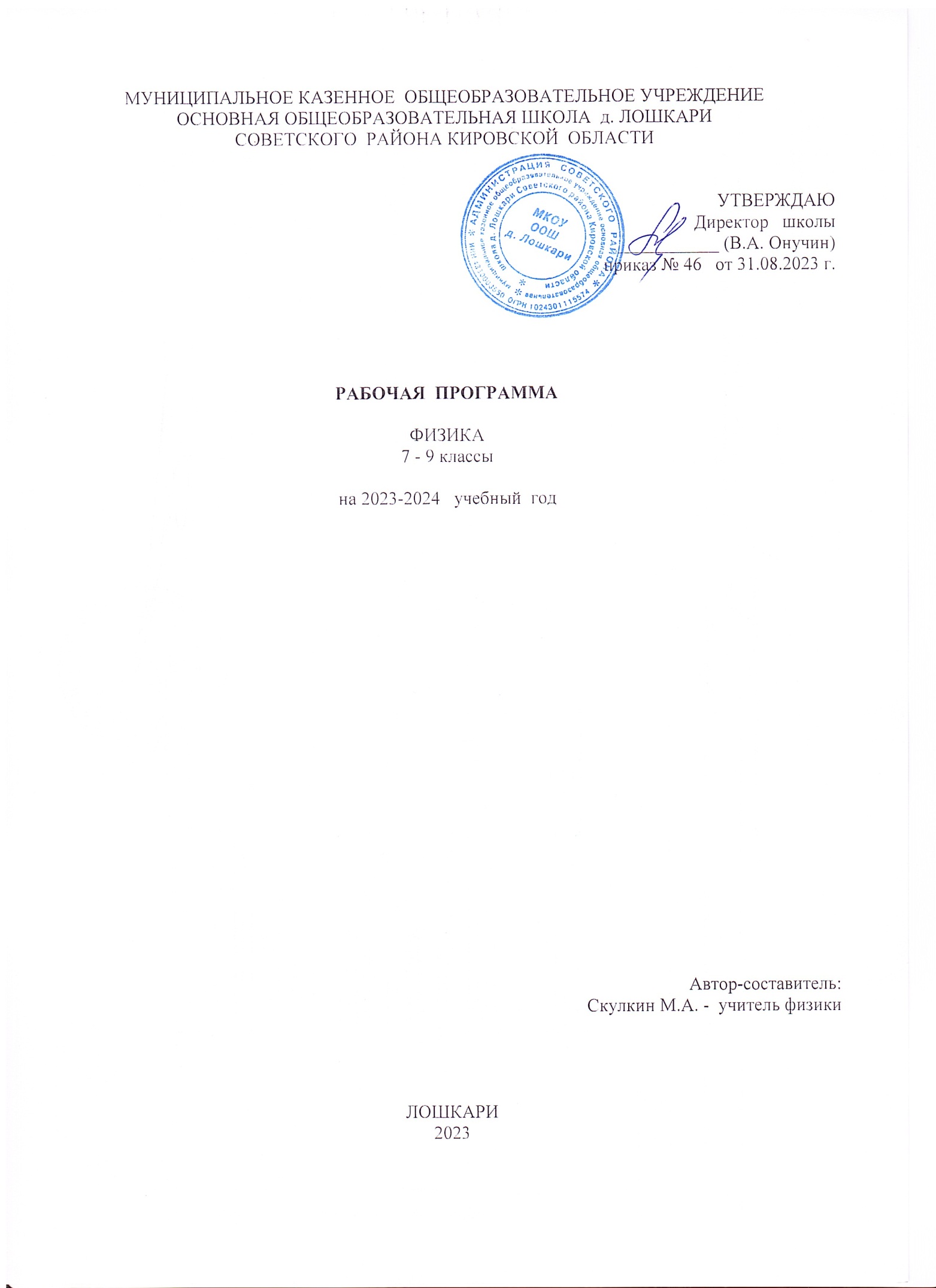 Пояснительная запискаДанная программа ориентирована на обучающихся 7-9 кл, реализующих ФГОС второго поколения и составлена на основе следующих документов:1. Федерального государственного образовательного стандарта основного общего образования. Приказ Министерства образования РФ от 17.12.2010 г №1897 с изменениями2. Примерной основной образовательной программы основного общего образования М., Просвещение 2015 г.3.Примерной программы по учебным предметам. Физика 7-9 классы. Естествознание 5 класс, М.: «Просвещение», 2012.4. Примерной программы основного общего образования по физике. 7-9 классы» (В. А. Орлов, О. Ф. Кабардин, В. А. Коровин, А. Ю. Пентин, Н. С. Пурышева, В. Е. Фрадкин, М., «Просвещение», 2013 г.)5.Рабочая программа по физике 7-9 классы. Рабочие программы к предметной линии учебников под редакцией Перышкина А.В. 7-9 классы: пособие для учителей общеобразовательных учреждений/ Е. Н. Тихонова – М.:Дрофа 2012.6. Федерального перечня учебников, рекомендованного (допущенного) к использованию в образовательном учреждении, реализующего программы общего образования 7. Учебного плана МКОУ ООШ д.Лошкари. 8. Образовательной программы МКОУ ООШ д.Лошкари.Цели и задачи учебного предмета:Изучение физики в образовательных учреждениях основного общего образования направлено на достижение следующей цели:• освоение знаний о механических, тепловых, электромагнитных и квантовых явлениях; величинах, характеризующих эти явления; законах, которым они подчиняются; методах научного познания природы и формирование на этой основе представлений о физической картине мира;• овладение умениями проводить наблюдения природных явлений, описывать и обобщать результаты наблюдений, использовать простые измерительные приборы для изучения физических явлений; представлять результаты наблюдений или измерений с помощью таблиц, графиков и выявлять на этой основе эмпирические зависимости; применять полученные знания для объяснения разнообразных природных явлений и процессов, принципов действия важнейших технических устройств, для решения физических задач;• развитие познавательных интересов, интеллектуальных и творческих способностей, самостоятельности в приобретении новых знаний при решении физических задач и выполнении экспериментальных исследований с использованием информационных технологий;• воспитание убежденности в возможности познания природы, в необходимости разумного использования достижений науки и технологий для дальнейшего развития человеческого общества, уважения к творцам науки и техники; отношения к физике как к элементу общечеловеческой культуры;• применение полученных знаний и умений для решения практических задач повседневной жизни, для обеспечения безопасности своей жизни, рационального природопользования и охраны окружающей среды.Эта цель достигается благодаря решению следующих задач:знакомство учащихся с методом научного познания и методами исследования физических явлений;овладение учащимися общенаучными понятиями: явление природы, эмпирически установленный факт, гипотеза, теоретический вывод, экспериментальная проверка следствий из гипотезы;формирование у учащихся умений наблюдать физические явления, выполнять физические опыты, лабораторные работы и осуществлять простейшие экспериментальные исследования с использованием измерительных приборов, оценивать погрешность проводимых измерений;приобретение учащимися знаний о механических, тепловых, электромагнитных явлениях, о физических величинах, характеризующих эти явления;понимание учащимися отличий научных данных от непроверенной информации;овладение учащимися умениями использовать дополнительные источники информации, в частности, всемирной сети Интернет.Общая характеристика учебного предметаФизика как наука о наиболее общих законах природы, выступая в качестве учебного предмета в школе, вносит существенный вклад в систему знаний об окружающем мире. Она раскрывает роль науки в экономическом и культурном развитии общества, способствует формированию современного научного мировоззрения. Для решения задач формирования основ научного мировоззрения, развития интеллектуальных способностей и познавательных интересов школьников в процессе изучения физики основное внимание следует уделять не передаче суммы готовых знаний, а знакомству с методами научного познания окружающего мира, постановке проблем, требующих от обучающихся самостоятельной деятельности по их разрешению. Подчеркнем, что ознакомление школьников с методами научного познания предполагается проводить при изучении всех разделов курса физики, а не только при изучении специального раздела «Физика и физические методы изучения природы».Гуманитарное значение физики как составной части общего образования состоит в том, что она вооружает школьника научным методом познания, позволяющим получать объективные знания об окружающем мире.Знание физических законов необходимо для изучения химии, биологии, физической географии, технологии, ОБЖ.Курс физики в программе основного общего образования структурируется на основе рассмотрения различных форм движения материи в порядке их усложнения. Физика в основной школе изучается на уровне рассмотрения явления природы, знакомства с основными законами физики и применением этих законов в технике и повседневной жизни.7 классМесто предмета в учебном планеОбязательная часть учебного плана основного общего образования на изучение физики в 7 классе отводит 2 часа в неделю (68 часов в год).Содержание учебного предметаФизика и физические методы изучения природыФизика – наука о природе. Физические тела и явления. Наблюдение и описание физических явлений. Физический эксперимент. Моделирование явлений и объектов природы.Физические величины и их измерение. Точность и погрешность измерений. Международная система единиц.Физические законы и закономерности. Физика и техника. Научный метод познания. Роль физики в формировании естественнонаучной грамотности.Механические явленияМеханическое движение. Физические величины, необходимые для описания движения и взаимосвязь между ними (путь, перемещение, скорость, ускорение, время движения), инерция. Масса тела. Плотность вещества. Сила. Единицы силы. Сила упругости. Закон Гука. Вес тела. Невесомость. Связь между силой тяжести и массой тела. Динамометр. Равнодействующая сила. Сила трения. Трение скольжения. Трение покоя. Трение в природе и технике.Механическая работа. Мощность. Энергия. Потенциальная и кинетическая энергия. Превращение одного вида механической энергии в другой. Закон сохранения полной механической энергии.Простые механизмы. Условия равновесия твердого тела, имеющего закрепленную ось движения. Момент силы. Центр тяжести тела. Рычаг. Равновесие сил на рычаге. Рычаги в технике, быту и природе. Подвижные и неподвижные блоки. Равенство работ при использовании простых механизмов («Золотое правило механики»). Коэффициент полезного действия механизма.Давление твердых тел. Единицы измерения давления. Способы изменения давления. Давление жидкостей и газов Закон Паскаля. Давление жидкости на дно и стенки сосуда. Сообщающиеся сосуды. Вес воздуха. Атмосферное давление. Измерение атмосферного давления. Опыт Торричелли. Барометр-анероид. Атмосферное давление на различных высотах. Гидравлические механизмы (пресс, насос). Давление жидкости и газа на погруженное в них тело. Архимедова сила. Плавание тел и судов Воздухоплавание.Тепловые явленияСтроение вещества. Атомы и молекулы. Тепловое движение атомов и молекул. Диффузия в газах, жидкостях и твердых телах. Броуновское движение. Взаимодействие (притяжение и отталкивание) молекул. Различие в строении твердых тел, жидкостей и газов.Проведение прямых измерений физических величинИзмерение размеров тел.Измерение размеров малых тел.Измерение массы тела.Измерение объема тела.Измерение силы.Расчет по полученным результатам прямых измерений зависимого от них параметра (косвенные измерения)Измерение плотности вещества твердого тела.Определение коэффициента трения скольжения.Определение жесткости пружины.Определение выталкивающей силы, действующей на погруженное в жидкость тело.Определение момента силы.Измерение скорости равномерного движения.Измерение средней скорости движения.Определение работы и мощности.Исследование зависимости выталкивающей силы от объема погруженной части от плотности жидкости, ее независимости от плотности и массы тела.Наблюдение явлений и постановка опытов (на качественном уровне) по обнаружению факторов, влияющих на протекание данных явленийИсследование зависимости веса тела в жидкости от объема погруженной части.Исследование зависимости одной физической величины от другой с представлением результатов в виде графика или таблицы.Исследование зависимости массы от объема.Исследование зависимости пути от времени при равноускоренном движении без начальной скорости.Исследование зависимости скорости от времени и пути при равноускоренном движении.Исследование зависимости силы трения от силы давления.Исследование зависимости деформации пружины от силы.Знакомство с техническими устройствами и их конструирование   Конструирование наклонной плоскости с заданным значением КПД.Личностные, метапредметные и предметные результаты освоения образовательной программыЛичностными результатами обучения физике являются:•сформированность познавательных интересов, интеллектуальных и творческих способностей учащихся;•убежденность в возможности познания природы, в необходимости разумного использования достижений науки и технологий для дальнейшего развития человеческого общества, уважение к творцам науки и техники, отношение к физике как элементу общечеловеческой культуры;•самостоятельность в приобретении новых знаний и практических умений;•готовность к выбору жизненного пути в соответствии с собственными интересами и возможностями;•мотивация образовательной деятельности школьников на основе личностно ориентированного подхода;•формирование ценностных отношений друг к другу, учителю, авторам открытий и изобретений, результатам обучения.Метапредметными результатами обучения физике в основной школе являются:•овладение навыками самостоятельного приобретения новых знаний, организации учебной деятельности, постановки целей, планирования, самоконтроля и оценки результатов своей деятельности, умениями предвидеть возможные результаты своих действий;•понимание различий между исходными фактами и гипотезами для их объяснения, теоретическими моделями и реальными объектами, овладение универсальными учебными действиями на примерах гипотез для объяснения известных фактов и экспериментальной проверки выдвигаемых гипотез, разработки теоретических моделей процессов или явлений;•формирование умений воспринимать, перерабатывать и предъявлять информацию в словесной, образной, символической формах, анализировать и перерабатывать полученную информацию в соответствии с поставленными задачами, выделять основное содержание прочитанного текста, находить в нем ответы на поставленные вопросы и излагать его;•приобретение опыта самостоятельного поиска, анализа и отбора информации с использованием различных источников и новых информационных технологий для решения познавательных задач;•развитие монологической и диалогической речи, умения выражать свои мысли и способности выслушивать собеседника, понимать его точку зрения, признавать право другого человека на иное мнение;•освоение приемов действий в нестандартных ситуациях, овладение эвристическими методами решения проблем;•формирование умений работать в группе с выполнением различных социальных ролей, представлять и отстаивать свои взгляды и убеждения, вести дискуссию.Общими предметными результатами обучения физике в основной школе являются:•знания о природе важнейших физических явлений окружающего мира и понимание смысла физических законов, раскрывающих связь изученных явлений;•умения пользоваться методами научного исследования явлений природы, проводить наблюдения, планировать и выполнять эксперименты, обрабатывать результаты измерений, представлять результаты измерений с помощью таблиц, графиков и формул, обнаруживать зависимости между физическими величинами, объяснять полученные результаты и делать выводы, оценивать границы погрешностей результатов измерений;•умения применять теоретические знания по физике на практике, решать физические задачи на применение полученных знаний;•умения и навыки применять полученные знания для объяснения принципов действия важнейших технических устройств, решения практических задач повседневной жизни, обеспечения безопасности своей жизни, рационального природопользования и охраны окружающей среды;•формирование убеждения в закономерной связи и познаваемости явлений природы, в объективности научного знания, в высокой ценности науки в развитии материальной и духовной культуры людей;•развитие теоретического мышления на основе формирования умений устанавливать факты, различать причины и следствия, строить модели и выдвигать гипотезы, отыскивать и формулировать доказательства выдвинутых гипотез, выводить из экспериментальных фактов и теоретических моделей физические законы;•коммуникативные умения докладывать о результатах своего исследования, участвовать в дискуссии, кратко и точно отвечать на вопросы, использовать справочную литературу и другие источники информации.Частными предметными результатами обучения физике в основной школе, на которых основываются общие результаты, являются:•понимание и способность объяснять такие физические явления, как свободное падение тел, атмосферное давление, плавание тел, диффузия, большая сжимаемость газов, малая сжимаемость жидкостей и твердых тел;•умения измерять расстояние, промежуток времени, скорость, массу, силу, работу силы, мощность, кинетическую энергию, потенциальную энергию, температуру;•владение экспериментальными методами исследования в процессе самостоятельного изучения зависимости пройденного пути от времени, удлинения пружины от приложенной силы, силы тяжести от массы тела, силы трения скольжения от площади соприкосновения тел и силы нормального давления, силы Архимеда от объема вытесненной воды,•понимание смысла основных физических законов и умение применять их на практике: законы Паскаля и Архимеда,•понимание принципов действия машин, приборов и технических устройств, с которыми каждый человек постоянно встречается в повседневной жизни, и способов обеспечения безопасности при их использовании;•овладение разнообразными способами выполнения расчетов для нахождения неизвестной величины в соответствии с условиями поставленной задачи на основании использования законов физики;•умение использовать полученные знания, умения и навыки в повседневной жизни (быт, экология, охрана здоровья, охрана окружающей среды, техника безопасности и др.).Планируемые результаты освоения предмета физикаУченик научится:соблюдать правила безопасности и охраны труда при работе с учебным и лабораторным оборудованием;понимать смысл основных физических терминов: физическое тело, физическое явление, физическая величина, единицы измерения;распознавать проблемы, которые можно решить при помощи физических методов; анализировать отдельные этапы проведения исследований и интерпретировать результаты наблюдений и опытов;ставить опыты по исследованию физических явлений или физических свойств тел без использования прямых измерений; при этом формулировать проблему/задачу учебного эксперимента; собирать установку из предложенного оборудования; проводить опыт и формулировать выводы.Примечание. При проведении исследования физических явлений измерительные приборы используются лишь как датчики измерения физических величин. Записи показаний прямых измерений в этом случае не требуется.понимать роль эксперимента в получении научной информации;проводить прямые измерения физических величин: время, расстояние, масса тела, объем, сила, температура, атмосферное давление, влажность воздуха, при этом выбирать оптимальный способ измерения и использовать простейшие методы оценки погрешностей измерений.Примечание. Любая учебная программа должна обеспечивать овладение прямыми измерениями всех перечисленных физических величин.проводить исследование зависимостей физических величин с использованием прямых измерений: при этом конструировать установку, фиксировать результаты полученной зависимости физических величин в виде таблиц и графиков, делать выводы по результатам исследования;проводить косвенные измерения физических величин: при выполнении измерений собирать экспериментальную установку, следуя предложенной инструкции, вычислять значение величины и анализировать полученные результаты с учетом заданной точности измерений;анализировать ситуации практико-ориентированного характера, узнавать в них проявление изученных физических явлений или закономерностей и применять имеющиеся знания для их объяснения;понимать принципы действия машин, приборов и технических устройств, условия их безопасного использования в повседневной жизни;использовать при выполнении учебных задач научно-популярную литературу о физических явлениях, справочные материалы, ресурсы Интернет.распознавать механические явления и объяснять на основе имеющихся знаний основные свойства или условия протекания этих явлений: равномерное и неравномерное движение, равномерное и равноускоренное прямолинейное движение, относительность механического движения, свободное падение тел, равномерное движение по окружности, инерция, взаимодействие тел, реактивное движение, передача давления твердыми телами, жидкостями и газами, атмосферное давление, плавание тел, равновесие твердых тел;описывать изученные свойства тел и механические явления, используя физические величины: путь, перемещение, скорость, ускорение, период обращения, масса тела, плотность вещества, сила (сила тяжести, сила упругости, сила трения), давление, импульс тела, кинетическая энергия, потенциальная энергия, механическая работа, механическая мощность, КПД при совершении работы с использованием простого механизма, сила трения; при описании правильно трактовать физический смысл используемых величин, их обозначения и единицы измерения, находить формулы, связывающие данную физическую величину с другими величинами, вычислять значение физической величины;анализировать свойства тел, механические явления и процессы, используя физические законы: закон Гука, закон Паскаля, закон Архимеда; при этом различать словесную формулировку закона и его математическое выражение;различать основные признаки изученных физических моделей: материальная точка, инерциальная система отсчета;решать задачи, используя физические законы ( закон Гука, закон Паскаля, закон Архимеда) и формулы, связывающие физические величины (путь, скорость, ускорение, масса тела, плотность вещества, сила, давление, импульс тела, кинетическая энергия, потенциальная энергия, механическая работа, механическая мощность, КПД простого механизма, сила трения скольжения, коэффициент трения): на основе анализа условия задачи записывать краткое условие, выделять физические величины, законы и формулы, необходимые для ее решения, проводить расчеты и оценивать реальность полученного значения физической величины.Ученик получит возможность научиться:осознавать ценность научных исследований, роль физики в расширении представлений об окружающем мире и ее вклад в улучшение качества жизни;использовать приемы построения физических моделей, поиска и формулировки доказательств выдвинутых гипотез и теоретических выводов на основе эмпирически установленных фактов;сравнивать точность измерения физических величин по величине их относительной погрешности при проведении прямых измерений;самостоятельно проводить косвенные измерения и исследования физических величин с использованием различных способов измерения физических величин, выбирать средства измерения с учетом необходимой точности измерений, обосновывать выбор способа измерения, адекватного поставленной задаче, проводить оценку достоверности полученных результатов;воспринимать информацию физического содержания в научно-популярной литературе и средствах массовой информации, критически оценивать полученную информацию, анализируя ее содержание и данные об источнике информации;создавать собственные письменные и устные сообщения о физических явлениях на основе нескольких источников информации, сопровождать выступление презентацией, учитывая особенности аудитории сверстников.использовать знания о механических явлениях в повседневной жизни для обеспечения безопасности при обращении с приборами и техническими устройствами, для сохранения здоровья и соблюдения норм экологического поведения в окружающей среде; приводить примеры практического использования физических знаний о механических явлениях и физических законах; примеры использования возобновляемых источников энергии; экологических последствий исследования космического пространств;различать границы применимости физических законов, понимать всеобщий характер фундаментальных законов (закон сохранения механической энергии, закон сохранения импульса, закон всемирного тяготения) и ограниченность использования частных законов (закон Гука, Архимеда и др.);находить адекватную предложенной задаче физическую модель, разрешать проблему как на основе имеющихся знаний по механике с использованием математического аппарата, так и при помощи методов оценки.8 классМесто предмета в учебном планеОбязательная часть учебного плана основного общего образования на изучение физики в 8 классе отводит 2 часа в неделю (68 часов в год).Планируемые результаты изучения курса физики 8 классаПрограмма позволяет добиваться следующих результатов освоения образовательной программы основного общего образования.Личностные:у учащихся будут сформированы:ответственное отношение к учению; готовность и способность обучающихся к саморазвитию и самообразованию на основе мотивации к обучению и познанию;умение ясно, точно, грамотно излагать свои мысли в устной и письменной речи, понимать смысл поставленной задачи, выстраивать аргументацию, приводить примеры и контрпример;основы экологической культуры; понимание ценности здорового образа жизни;формирование способности к эмоциональному восприятию физических задач, решений, рассуждений;умение контролировать процесс и результат учебной деятельности;у учащихся могут быть сформированы:коммуникативная компетентность в общении и сотрудничестве со сверстниками в образовательной, учебно-исследовательской, творческой и других видах деятельности;критичность мышления, умение распознавать логически некорректные высказывания, отличать гипотезу от факта;креативность мышления, инициативы, находчивости, активности при решении  задач.Метапредметные:регулятивныеучащиеся научатся:формулировать и удерживать учебную задачу;выбирать действия в соответствии с поставленной задачей и условиями её реализации;планировать пути достижения целей, осознанно выбирать наиболее эффективные способы решения учебных и познавательных задач;предвидеть уровень усвоения знаний, его временных характеристик;составлять план и последовательность действий;осуществлять контроль по образцу и вносить необходимые коррективы;адекватно оценивать правильность или ошибочность выполнения учебной задачи, её объективную трудность и собственные возможности её решения.учащиеся получат возможность научиться:определять последовательность промежуточных целей и соответствующих им действий с учётом конечного результата;предвидеть возможности получения конкретного результата при решении задач;осуществлять констатирующий и прогнозирующий контроль по результату и по способу действия;выделять и формулировать то, что усвоено, определять качество и уровень усвоения;концентрировать волю для преодоления интеллектуальных затруднений и физических препятствий.Предметные:учащиеся научатся:самостоятельно выделять и формулировать познавательную цель;использовать общие приёмы решения задач;применять правила и пользоваться инструкциями и освоенными закономерностями;осуществлять смысловое чтение;создавать, применять и преобразовывать знаково-символические средства, модели и схемы для решения задач;находить в различных источниках информацию, необходимую для решения математических проблем, и представлять её в понятной форме; принимать решение в условиях неполной и избыточной, точной и вероятностной информации;учащиеся получат возможность научиться:устанавливать причинно-следственные связи; строить логические рассуждения, умозаключения (индуктивные, дедуктивные и по аналогии) и выводы;формировать учебную и общепользовательскую компетентности в области использования информационно-коммуникационных технологий (ИКТ-компетентности);видеть физическую задачу в других дисциплинах, в окружающей жизни;выдвигать гипотезы при решении учебных задач и понимать необходимость их проверки;планировать и осуществлять деятельность, направленную на решение задач исследовательского характера;выбирать наиболее рациональные и эффективные способы решения задач;интерпретировать информации (структурировать, переводить сплошной текст в таблицу, презентовать полученную информацию, в том числе с помощью ИКТ);оценивать информацию (критическая оценка, оценка достоверности);устанавливать причинно-следственные связи, выстраивать рассуждения, обобщения.коммуникативныеучащиеся научатся:организовывать учебное сотрудничество и совместную деятельность с учителем и сверстниками: определять цели, распределять функции и роли участников;взаимодействовать и находить общие способы работы; работать в группе: находить общее решение и разрешать конфликты на основе согласования позиций и учёта интересов; слушать партнёра; формулировать, аргументировать и отстаивать своё мнение;прогнозировать возникновение конфликтов при наличии разных точек зрения;разрешать конфликты на основе учёта интересов и позиций всех участников;координировать и принимать различные позиции во взаимодействии;аргументировать свою позицию и координировать её с позициями партнёров в сотрудничестве при выработке общего решения в совместной деятельности.Планируемые результаты по темам курса1.1. Тепловые явления.(14 часов). Изменение агрегатных состояний вещества. (11 часов).Личностные результаты обучения:самостоятельность в приобретении новых знаний и практических умений;развитие познавательных интересов, интеллектуальных и творческих способностей учащихся;убежденность в возможности познания природы, уважение к творцам науки  и техники, отношение к физике как к элементу общечеловеческой культуры;приобретение положительного эмоционального отношения к окружающей природе и самому себе как части природы, желание познавать природные объекты и явления в соответствии с жизненными потребностями и интересами.Метапредметные результаты обучения:освоение приемов действий в нестандартных ситуациях.приобретение опыта самостоятельного поиска, анализа и отбора информации с использованием различных источников и новых информационных технологий для решения познавательных задач;формирование умений воспринимать, перерабатывать и предъявлять информацию в словесной, образной, символической формах, анализировать и перерабатывать полученную информацию;выделять основное содержание прочитанного текста, находить в нём ответы на поставленные вопросы и излагать его;Предметные результаты обучения:На уровне запоминанияфизические величины и их условные обозначения: температура, количество теплоты, удельная теплоемкость, удельная теплота сгорания топлива, удельная теплота плавления, удельная теплота парообразования.физические приборы: линейка, секундомер, термометр;методы изучения физических явлений: наблюдение, эксперимент, теория.Воспроизводить:определения понятий: измерение физической величины, цена деления шкалы измерительного прибора;определения понятий: гипотеза, абсолютная погрешность измерения, относительная погрешность измерения.закон сохранения энергии в тепловых процессахграфик фазовых переходов для любых веществ.На уровне пониманияПриводить примеры:физических  явлений, плавления, парообразования, конденсации, кристаллизации;физические термины: молекула, атом, вещество, материя;связь между температурой и скоростью движения молекул;Объяснять:роль и место эксперимента в процессе познания, причины погрешностей измерений и способы их уменьшенияпостоянство температуры при фазовых переходахпринципы работы тепловых двигателей.Уметь:Применять в стандартных ситуацияхизмерять, время; температуру, вычислять погрешность прямых измерений этих величин, погрешность измерений малых величин, записывать результаты прямого измерения с учётом абсолютной погрешности.соотносить физические явления и теории, их объясняющие;использовать логические операции при описании процесса изучения физических явлений.Решать задачи на теплообмен в теплоизолированных системах..1.2. Электрические явления (26 часов)Личностные результаты обучения:самостоятельность в приобретении новых знаний и практических умений; развитие познавательных интересов, интеллектуальных и творческих способностей учащихсяприобретение положительного эмоционального отношения к окружающей природе и самому себе как части природы, желание познавать природные объекты и явления в соответствии с жизненными потребностями и интересами;мотивация образовательной деятельности школьников на основе личностно-ориентированного подхода.Метапредметные результаты обучения:освоение приемов действий в нестандартных ситуациях.формирование умений работать в группе, вести дискуссию, представлять и отстаивать свои взгляды и убеждения;развития монологической и диалогической речи, умения выражать свои мысли и способность выслушать собеседника, понимать его точку зрения, признавать право другого человека на иное мнение;формирование умений воспринимать, перерабатывать и предъявлять информацию в словесной, образной, символической формах, анализировать и перерабатывать полученную информацию;выделять основное содержание прочитанного текста, находить в нём ответы на поставленные вопросы и излагать его;Предметные результаты обучения: На уровне запоминанияфизические величины и их условные обозначения, единицы измерения: заряд, сила тока, напряжение, сопротивление, электрическая емкость; формулы данных физических величин;физические приборы: амперметр, вольтметр, омметр.Воспроизводить:определения понятий: электрический ток, электрическое поле, электрон, протон, нейтрон, атом, молекулаопределение по плану: силы тока, напряжения, сопротивления, электрической емкости;графики зависимости: силы тока от напряжения, силы тока от сопротивления.различать последовательное и параллельное соединение проводников в электрических цепях.Описывать:наблюдаемые действия электрического тока: световое, тепловое, магнитное, химическое.На уровне пониманиясуществование различных видов носителей электрического тока;различный характер носителй электрического тока в проводниках, полупроводниках и электролитах.зависимость сопротивления проводника от длины, сечения и материала.объяснять суть короткого замыкания.объяснять устройство электронагревательных приборов.Уметь:Применять в стандартных ситуациях:определять неизвестные величины, входящие в формулы: закона Ома, закона Джоуля - Ленца, электрической емкости, сопротивления;строить графики вольт - амперных характеристик проводника;находить проявление теплового действия тока в быту и технике;решать  задачи на виды соединений проводников;чертить электрические схемы цепей.Применять в нестандартных ситуацияхпланировать поиск решения проблемы, оценивать полученные результаты;использовать теоретические методы научного познания;решать комбинированные задачи на комбинированное соединение проводниковрешать задачи на расчет развиваемой мощности в электрических цепях.Классифицировать:различные виды соединений элементов электрических цепей.1.3. Электромагнитные явления (6 часов).Личностные результаты обучения:самостоятельность в приобретении новых знаний и практических умений;формирование ценностных отношений друг к другу; к авторам открытий и изобретений, к результатам обучения;развитие познавательных интересов, интеллектуальных и творческих способностей учащихсямотивация образовательной деятельности школьников на основе личностно-ориентированного подхода.Метапредметные результаты обучения:выделять основное содержание прочитанного текста, находить в нём ответы на поставленные вопросы и излагать его;организация учебной деятельности, постановка целей, планирование, самоконтроля;формирование умений воспринимать, перерабатывать и предъявлять информацию в словесной, образной, символической формах, анализировать и перерабатывать полученную информацию;освоение приемов действий в нестандартных ситуациях.Предметные результаты обучения:На уровне запоминания;физические приборы: компас, магнитная стрелка;правила пользования магнитной стрелкой;Воспроизводить:изображение магнитного поля прямого тока и катушки;изображение силовыми линиями магнитные поля постоянных магнитов и поля Земли,правила буравчика, правой руки и левой руки.На уровне пониманиямагнитное поле, как меру электромагнитного взаимодействия;Объяснять:Магнитные явления, связанные с проявлением магнитных полей Земли, тока и постоянных магнитов.Уметь:Применять в стандартных ситуациях:определять полюса катушки, по которой протекает ток;приводить примеры направления силовых линий поля при взаимодействии магнитов.Применять:решать качественные е задачи.Применять в нестандартных ситуациях:планировать поиск решения проблемы, оценивать полученные результаты;решать задачи на определения движения заряженной частицы в магнитном поле.1.4.Световые явления (10 часов)Личностные результаты обучения:самостоятельность в приобретении новых знаний и практических умений;формирование ценностных отношений друг к другу; к авторам открытий и изобретений, к результатам обучения;убежденность в возможности познания природы, уважение к творцам науки  и техники, отношение к физике как к элементу общечеловеческой культуры;мотивация образовательной деятельности школьников на основе личностно-ориентированного подхода.Метапредметные результаты обучения:освоение приемов действий в нестандартных ситуациях.формирование умений работать в группе, вести дискуссию, представлять и отстаивать свои взгляды и убеждения;развития монологической и диалогической речи, умения выражать свои мысли и способность выслушать собеседника, понимать его точку зрения, признавать право другого человека на иное мнение;овладение эвристическими методами решения проблем;приобретение опыта самостоятельного поиска, анализа и отбора информации с использованием различных источников и новых информационных технологий для решения познавательных задач;понимание  различий между исходными фактами и гипотезами для их объяснения, теоретическими моделями и реальными объектами;Предметные результаты обучения:На уровне запоминанияфизические величины и их условные обозначения, единицы измерения: фокус, оптическая сила линзы;физические приборы: линзы, зеркала;устройство и действие перископа);Воспроизводить:определение по плану: оптическая сила линзы, закон отражения и закон преломления;На уровне пониманияявления преломления и отражения;получение изображений в зеркале;получение изображений в линзе собирающей и рассеивающей;получения изображений в глазе человека.Уметь:Применять в стандартных ситуациях:приводить примеры различных видов изображений в оптических устройствах;строить изображения на чертежеПрименять в нестандартных ситуациях:планировать поиск решения проблемы, оценивать полученные результаты;использовать теоретические методы научного познания. Содержание учебного материала итребования к уровню подготовки учащихся1. Тепловые явления (14 часов).Блок №1. Тепловое движение. Виды теплопередачи. СУМ: Тепловое движение. Температура и её измерение. Шкала Цельсия. Абсолютный нуль. Внутренняя энергия тела. Виды теплопередачи: теплопроводность, конвенция, излучение. Способы изменения внутренней энергии тела .Блок №2. Количество теплоты СУМ: Количество теплоты. Удельная теплоемкость вещества. Удельная теплота сгорания..Л.Р. № 1  «Измерение температуры. Исследование изменения со временем температуры остывающей воды».Л.Р. № 2  «Сравнение количеств теплоты при смешивании воды разной температуры».Л.Р. № 2 «Измерение удельной теплоемкости твердого тела».К.Р. № 1 «Тепловые явления»2. Изменение агрегатных состояний вещества (11 часов).СУМ: Различные состояния вещества. Плавление и отвердевание кристаллических тел. Удельная теплота плавления. Влажность воздуха. Испарение. Конденсация. Кипение. Удельная теплота преобразования. Преобразование энергии в тепловых явлениях. Двигатель внутреннего сгорания. Паровая турбина. КПД теплового двигателя. Экологические проблемы использования тепловых машин.Л.Р. № 4 «Измерение относительной влажности воздуха с помощью термометра».К.Р. № 2. «Тепловые явления. Изменение агрегатных состояний вещества»3. Электрические явления (26 часов)Блок №1. Электрические явленияСУМ: Электрический заряд (носители - электрон или протон). Модель строения атома. Закон сохранения электрический заряда. Электрическое поле. Электрон Проводники, диэлектрики и полупроводники. Напряженность электрического поля. Закон Кулона. Электростатическая индукция.Учащиеся должны знать и помнить:- смысл физических величин: электрический заряд,  напряжённость электрического поля;- представление об электрических зарядах  их делимости, об электроне как носителе наименьшего электрического заряда, о ядерной модели атома и структуре ионов;-смысл физических законов:  сохранения электрического заряда и Кулона.Учащиеся должны уметь:- рисовать модель атома водорода;- описывать и объяснять физические явления: электризацию тел, взаимодействие электрических зарядов;- объяснять устройство и принцип действия электрометра.Блок №2. Электрический ток.СУМ: Электрический ток. Гальванический элемент. Электрическая цепь. Сила тока. Амперметр. Напряжение. Электрическое сопротивление. Закон Ома для участка цепи. Реостат. Вольтметр. Аккумуляторы.Л.Р. № 5,6 «Сборка электрической цепи и измерение силы тока и напряжения»Л.Р.№ 7 «Регулирование силы тока реостатом»Л.Р.№ 8 «Исследование зависимости силы тока в проводнике от напряжения на его концах при постоянном сопротивлении. Измерение сопротивления проводника».К.Р. № 3 « Электризация тел.Строение атома»Блок №3. Соединение проводников в цепи СУМ: Последовательность соединения проводников. Параллельное соединение проводников. Смешанные соединения проводников.К.Р. № 4 « Электрический ток. Соединения проводников»Учащиеся должны знать и помнить:Последовательное и параллельное соединение проводников.Учащиеся должны уметь:-собирать простейшие электрические цепи и чертить схемы;- делать анализ соединений в электрической цепи.Блок №4. Работа и мощность электрического токаСУМ: Работа и мощность электрического тока. Нагревание проводников электрическим током. Закон Джоуля - Ленца. КПД установки Конденсатор. Электрическая емкость. Энергия конденсатора. - правила техники безопасности при работе с электрическими цепямиЛ.Р. № 9 «Измерение работы и мощности тока в электрической лампе»К.Р. № 5 « Работа и мощность  тока».4. Электромагнитные явления (6 часов).СУМ: Опыт Эрстеда. Магнитное поле токов. Магнитное поле. Постоянные магниты. Магнитное поле электрического тока. Магнитное поле катушки с током. Магнитное поле Земли. Линии магнитной индукции. Взаимодействие магнитов. Действие магнитного поля на проводник с током. Электрический двигательЛ.Р.№ 10 «Сборка электромагнита и испытание его действия»Л.Р. № 11 « Изучение электрического двигателя постоянного тока (на модели)».К.Р. № 6 « Электромагнитные явления».5.Световые явления (10 часов).Блок №1 Световые явленияСУМ:  Источник света. Прямолинейное распространение света. Отражение света. Закон отражения. Образование тени и полутени. Закон преломления. Плоское зеркало. Зеркальное и рассеянное отражение света.Лунные затмения. Зеркальное и диффузное отражение. Многократное отражение.Л.Р.№ 12 «Исследование зависимости угла отражения от угла падения света»Л.Р. № 13 «Исследование зависимости угла преломления от угла падения света».Блок №2 Оптические приборы СУМ:  Линзы. Оптическая сила линзы. Фотоаппарат. Глаз и зрение. Очки. Лупа. Движение небесных тел на небе.Л.Р. № 14 «Получение изображения с помощью линзы. Измерение фокусного расстояния собирающей линзы».К.Р. № 7 « Световые явления».6. Обобщающее повторение   1 час.9 классМесто предмета в учебном планеОбязательная часть учебного плана основного общего образования на изучение физики в 9 классе отводит 3 часа в неделю (102 часа в год)Содержание учебного предмета                                 Законы движения и взаимодействия тел(34 часа)Материальная точка. Система отсчета. Перемещение. Скорость прямолинейного равномерного движения. Прямолинейное равноускоренное движение: мгновенная скорость, ускорение, перемещение. Графики зависимости кинематических величин от времени при равномерном и равноускоренном движении. Относительность механического движения. Инерциальные системы отсчета. Первый, второй и третий законы Ньютона. Свободное падение. Закон всемирного тяготения. Искусственные спутники Земли. Импульс. Закон сохранения импульса. Ракеты.Демонстрации.Равномерное прямолинейное движение. Относительность движения. Равноускоренное движение. Свободное падение тел в трубке Ньютона. Направление скорости при равномерном движении по окружности. Второй закон Ньютона. Третий закон Ньютона. Невесомость. Закон сохранения импульса. Реактивное движение.Лабораторные работы:1.Исследование равноускоренного движения тела без начальной скорости. 2.Измерение ускорения свободного падения.Характеристика основных видов деятельности ученика (на уровне учебных действий):Рассчитывать путь и скорость тела при равномерном прямолинейном движении. Представлять результаты измерений и вычислений в виде таблиц и графиков. Определять путь, пройденный за данный промежуток времени, и скорость тела по графику зависимости пути равномерного движения от времени. Рассчитывать путь и скорость при равноускоренном прямолинейном движении тела. Вычислять ускорение тела, силы, действующей на тело, или массы на основе второго закона Ньютона. Измерять силы взаимодействия двух тел. Вычислять силу всемирного тяготения. Нахождение примеров инерциальных и неинерциальных систем отсчѐта. Решение задач на динамику равноускоренного движения тела по вертикалиМеханические колебания и волны. Звук. (11часов)Колебательное движение.	Колебания	груза	на	пружине.	Свободные	колебания.Колебательная система. Маятник. Амплитуда, период, частота колебаний.Превращения энергии при колебательном движении. Затухающие колебания. Вынужденные колебания. Распространение колебаний в упругих средах. Поперечные и продольные волны. Связь длины волны со скоростью ее распространения и периодом (частотой). Звуковые волны. Скорость звука. Высота и громкость звука. Эхо.Демонстрации.Механические колебания. Механические волны. Звуковые колебания. Условия распространения звука.Лабораторная работа:1.Исследование зависимости периода и частоты свободных колебаний нитяного маятника от его длины.Характеристика основных видов деятельности ученика (на уровне учебных действий): Измерять амплитуду, периоду, частоту колебаний. Вычислять превращение энергии при колебательном движении. Вычислять энергию колебания груза на пружине. Вычислять связь длины волны со скоростью ее распространения и периодом (частотой). Объяснять процесс колебаний маятника. Исследовать зависимость периода колебаний маятника от его длины и амплитуды колебаний. Вычислять длину волны и скорость распространения звуковых волн.Электромагнитное поле (18 часов)Однородное и неоднородное магнитное поле. Направление тока и направление линий его магнитного поля. Правило буравчика. Обнаружение магнитного поля. Правило левой руки. Индукция магнитного поля. Магнитный поток. Опыты Фарадея. Электромагнитная индукция. Направление индукционного тока. Правило Ленца. Явление самоиндукцииГенератор переменного тока. Преобразования энергии в электрогенераторах. Экологические проблемы, связанные с тепловыми и гидроэлектростанциями. Электромагнитное поле. Электромагнитные волны. Скорость распространения электромагнитных волн. Конденсатор. Колебательный контур. Принципы радиосвязи и телевидения. Электромагнитная природа света. Поглощение и испускание света атомами. Происхождение линейчатых спектров.Демонстрации.Устройство конденсатора. Энергия заряженного конденсатора. Электромагнитная индукция. Правило Ленца. Самоиндукция. Получение переменного тока при вращении витка в магнитном поле. Устройство генератора постоянного тока. Устройство генератора переменного тока. Устройство трансформатора. Передача электрической энергии. Электромагнитные колебания. Свойства электромагнитных волн. Принцип действия микрофона и громкоговорителя. Принципы радиосвязи. Дисперсия белого света. Получение белого света при сложении света разных цветов.Лабораторные работы:1.Изучение явления электромагнитной индукции. 2.Изучение сплошного и линейчатого спектров испускания.Характеристика основных видов деятельности ученика (на уровне учебных действий):Экспериментально изучать устройство конденсатора. Изучать правило Ленца. Экспериментально изучать явление электромагнитной индукции. Обнаруживать действие магнитного поля на проводник с током. Обнаруживать магнитное взаимодействие токов. Получение белого света при сложении света разных цветов.Строение атома и атомного ядра (15 часов)Радиоактивность как свидетельство сложного строения атомов. Альфа-, бета- и гамма- излучения. Опыты Резерфорда. Ядерная модель атома. Радиоактивные превращения атомных ядер. Протонно-нейтронная модель ядра. Зарядовое и массовое числа. Ядерные реакции. Деление и синтез ядер. Сохранение зарядового и массового чисел при ядерных реакциях.ДемонстрацииМодель опыта Резерфорда. Наблюдение треков частиц в камере Вильсона. Устройство и действие счетчика ионизирующих частиц.Лабораторные работы:1.Изучение треков заряженных частиц по готовым фотографиям. 2.Измерение естественного радиационного фона.3.Изучение деления ядер урана по фотографиям треков.Характеристика основных видов деятельности ученика (на уровне учебных действий):Наблюдать линейчатые спектры излучения. Наблюдать треки альфа-частиц в камере Вильсона. Вычислять дефект масс и энергию связи атомов. Находить период полураспадарадиоактивного элемента. Обсуждать проблемы влияния радиоактивных излучений на живые организмы.Строение и эволюция Вселенной (6 часов)Состав строение и происхождение Солнечной системы. Планет земной группы. Большие планеты Солнечной системы. Строение излучение и эволюция звезд. Строение и эволюция Вселенной.Повторение курса физики 7-9 класс (16 часов)Обобщающее повторение 2 часаПеречень учебно-методического и материально-технического обеспечения образовательного процессаДля обучения учащихся основной школы в соответствии с требованиями Федерального государственного образовательного стандарта необходима реализация деятельностного подхода. Деятельностный подход требует постоянной опоры процесса обучения физики на демонстрационный эксперимент, практические занятия и лабораторные опыты, выполняемые учащимися. Кабинет физики оснащѐн комплектом демонстрационного и лабораторного оборудования по физике для основной школы. Оснащение в большей части соответствует Перечню оборудования кабинета физики и включает различные типы средств обучения.Большую часть оборудования составляют учебно-практическое и учебно-лабораторное оборудование, в том числе комплект натуральных объектов, модели, приборы и инструменты для проведения демонстраций и практических занятий, демонстрационные таблицы, видео, медиа оснащение.В комплект входят: компьютер, мультимедиа проектор, коллекция медиа-ресурсов, выход в Интернет.Модуль «Школьный урок»..Реализация школьными педагогами воспитательного потенциала урока предполагает следующее:                                                                                установление доверительных отношений между учителем и его учениками, способствующих позитивному восприятию учащимися требований и просьб учителя, привлечению их внимания к обсуждаемой на уроке информации, активизации их познавательной деятельности;- побуждение школьников соблюдать на уроке общепринятые нормы поведения, правила общения со старшими (учителями) и сверстниками (школьниками), принципы учебной дисциплины и самоорганизации; - привлечение внимания школьников к ценностному аспекту изучаемых на уроках явлений, организация их работы с получаемой на уроке социально значимой информацией – инициирование ее обсуждения, высказывания учащимися своего мнения по ее поводу, выработки своего к ней отношения; - использование воспитательных возможностей содержания учебного предмета через демонстрацию детям примеров ответственного, гражданского поведения, проявления человеколюбия и добросердечности, через подбор соответствующих текстов для чтения, задач для решения, проблемных ситуаций для обсуждения в классе;- применение на уроке интерактивных форм работы учащихся: интеллектуальных игр, стимулирующих познавательную мотивацию школьников; дискуссий, которые дают учащимся возможность приобрести опыт ведения конструктивного диалога; групповой работы или работы в парах, которые учат школьников командной работе и взаимодействию с другими детьми;  - включение в урок игровых процедур, которые помогают поддержать мотивацию детей к получению знаний, налаживанию позитивных межличностных отношений в классе, помогают установлению доброжелательной атмосферы во время урока;   - организация шефства мотивированных и эрудированных учащихся над их неуспевающими одноклассниками, дающего школьникам социально значимый опыт сотрудничества и взаимной помощи;- инициирование и поддержка исследовательской деятельности школьников в рамках реализации ими индивидуальных и групповых исследовательских проектов, что даст школьникам возможность приобрести навык самостоятельного решения теоретической проблемы, навык генерирования и оформления собственных идей, навык уважительного отношения к чужим идеям, оформленным в работах других исследователей, навык публичного выступления перед аудиторией, аргументирования и отстаивания своей точки зрения.Модуль «Школьный урок». Воспитательные задачи.Физика 7-9 класс Требования к уровню подготовки выпускников: Механические явленияВыпускник научится:распознавать механические явления и объяснять на основе имеющихся знаний основные свойства или условия протекания этих явлений: равномерное и равноускоренное прямолинейное движение, свободное падение тел, невесомость, равномерное движение по окружности, инерция, взаимодействие тел, передача давления твѐрдыми телами, жидкостями и газами, атмосферное давление, плавание тел, равновесие твѐрдых тел, колебательное движение, резонанс, волновое движение;описывать изученные свойства тел и механические явления, используя физические величины: путь, скорость, ускорение, масса тела, плотность вещества, сила, давление, импульс тела, кинетическая энергия, потенциальная энергия, механическая работа, механическая мощность, КПД простого механизма, сила трения, амплитуда, период и частота колебаний, длина волны и скорость еѐ распространения; при описании правильно трактовать физический смысл используемых величин, их обозначения и единицы измерения, находить формулы, связывающие данную физическую величину с другими величинами;анализировать свойства тел, механические явления и процессы, используя физические законы и принципы: закон сохранения энергии, закон всемирного тяготения, равнодействующая сила, I, II и III законы Ньютона, закон сохранения импульса, закон Гука, закон Паскаля, закон Архимеда; при этом различать словесную формулировку закона и его математическое выражение;различать основные признаки изученных физических моделей: материальная точка, инерциальная система отсчѐта;решать задачи, используя физические законы (закон сохранения энергии, закон всемирного тяготения, принцип суперпозиции сил, I, II и III законы Ньютона, закон сохранения импульса, закон Гука, закон Паскаля, закон Архимеда) и формулы, связывающие физические величины (путь, скорость, ускорение, масса тела, плотность вещества, сила, давление, импульс тела, кинетическая энергия, потенциальная энергия, механическая работа, механическая мощность, КПД простого механизма, сила трения скольжения, амплитуда, период и частота колебаний, длина волны и скорость еѐ распространения): на основе анализа условия задачи выделять физические величины и формулы, необходимые для еѐ решения, и проводить расчѐты.Выпускник получит возможность научиться:использовать знания о механических явлениях в повседневной жизни для обеспечения безопасности при обращении с приборами и техническими устройствами, для сохранения здоровья и соблюдения норм экологического поведения в окружающей среде;приводить примеры практического использования физических знаний о механических явлениях и физических законах; использования возобновляемых источников энергии; экологических последствий исследования космического пространства;различать границы применимости физических законов, понимать всеобщий характер фундаментальных законов (закон сохранения механической энергии, закон сохранения импульса, закон всемирного тяготения) и ограниченность использования частных законов (закон Гука, закон Архимеда и др.);приѐмам поиска и формулировки доказательств выдвинутых гипотез и теоретических выводов на основе эмпирически установленных фактов;находить адекватную предложенной задаче физическую модель, разрешать проблему на основе имеющихся знаний по механике с использованием математического аппарата, оценивать реальность полученного значения физической величины. Тепловые явленияВыпускник научится:распознавать тепловые явления и объяснять на основе имеющихся знаний основные свойства или условия протекания этих явлений: диффузия, изменение объѐма тел при нагревании (охлаждении), большая сжимаемость газов, малая сжимаемость жидкостей и твѐрдых тел; тепловое равновесие, испарение, конденсация, плавление, кристаллизация, кипение, влажность воздуха, различные способы теплопередачи;описывать изученные свойства тел и тепловые явления, используя физические величины: количество теплоты, внутренняя энергия, температура, удельная теплоѐмкость вещества, удельная теплота плавления и парообразования, удельная теплота сгорания топлива, коэффициент полезного действия теплового двигателя; при описании правильно трактовать физический смысл используемых величин, их обозначения и единицы измерения, находить формулы, связывающие данную физическую величину с другими величинами;анализировать свойства тел, тепловые явления и процессы, используя закон сохранения энергии; различать словесную формулировку закона и его математическое выражение;различать основные признаки моделей строения газов, жидкостей и твѐрдых тел;решать задачи, используя закон сохранения энергии в тепловых процессах, формулы, связывающие физические величины (количество теплоты, внутренняя энергия, температура, удельная теплоѐмкость вещества, удельная теплота плавления и парообразования, удельная теплота сгорания топлива, коэффициент полезного действия теплового двигателя): на основе анализа условия задачи выделять физические величины и формулы, необходимые для еѐ решения, и проводить расчѐты.Выпускник получит возможность научиться:использовать знания о тепловых явлениях в повседневной жизни для обеспечения безопасности при обращении с приборами и техническими устройствами, для сохранения здоровья и соблюдения норм экологического поведения в окружающей среде; приводить примеры экологических последствий работы двигателей внутреннего сгорания (ДВС), тепловых и гидроэлектростанций;приводить примеры практического использования физических знаний о тепловых явлениях;различать границы применимости физических законов, понимать всеобщий характер фундаментальных физических законов (закон сохранения энергии в тепловых процессах) и ограниченность использования частных законов;приѐмам поиска и формулировки доказательств выдвинутых гипотез и теоретических выводов на основе эмпирически установленных фактов;находить адекватную предложенной задаче физическую модель, разрешать проблему на основе имеющихся знаний о тепловых явлениях с использованием математического аппарата и оценивать реальность полученного значения физической величины. Электрические и магнитные явленияВыпускник научится:распознавать электромагнитные явления и объяснять на основе имеющихся знаний основные свойства или условия протекания этих явлений: электризация тел, взаимодействие зарядов, нагревание проводника с током, взаимодействие магнитов, электромагнитнаяиндукция, действие магнитного поля на проводник с током, прямолинейное распространение света, отражение и преломление света, дисперсия света;описывать изученные свойства тел и электромагнитные явления, используя физические величины: электрический заряд, сила тока, электрическое напряжение, электрическое сопротивление, удельное сопротивление вещества, работа тока, мощность тока, фокусное расстояние и оптическая сила линзы; при описании правильно трактовать физический смысл используемых величин, их обозначения и единицы измерения; указывать формулы, связывающие данную физическую величину с другими величинами;анализировать свойства тел, электромагнитные явления и процессы, используя физические законы: закон сохранения электрического заряда, закон Ома для участка цепи, закон Джоуля— Ленца, закон прямолинейного распространения света, закон отражения света, закон преломления света; при этом различать словесную формулировку закона и его математическое выражение;решать задачи, используя физические законы (закон Ома для участка цепи, закон Джоуля— Ленца, закон прямолинейного распространения света, закон отражения света, закон преломления света) и формулы, связывающие физические величины (сила тока, электрическое напряжение, электрическое сопротивление, удельное сопротивление вещества, работа тока, мощность тока, фокусное расстояние и оптическая сила линзы, формулы расчѐта  электрического сопротивления при последовательном и параллельном соединении проводников); на основе анализа условия задачи выделять физические величины и формулы, необходимые для еѐ решения, и проводить расчѐты.Выпускник получит возможность научиться:использовать знания об электромагнитных явлениях в повседневной жизни для обеспечения безопасности при обращении с приборами и техническими устройствами, для сохранения здоровья и соблюдения норм экологического поведения в окружающей среде;приводить примеры практического использования физических знаний о электромагнитных явлениях;различать границы применимости физических законов, понимать всеобщий характер фундаментальных законов (закон сохранения электрического заряда) и ограниченность использования частных законов (закон Ома для участка цепи, закон Джоуля—Ленца и др.);приѐмам построения физических моделей, поиска и формулировки доказательств выдвинутых гипотез и теоретических выводов на основе эмпирически установленных фактов;находить адекватную предложенной задаче физическую модель, разрешать проблему на основе имеющихся знаний об электромагнитных явлениях с использованием математического аппарата и оценивать реальность полученного значения физической величины. Квантовые явленияВыпускник научится:распознавать квантовые явления и объяснять на основе имеющихся знаний основные свойства или условия протекания этих явлений: естественная и искусственная радиоактивность, возникновение линейчатого спектра излучения;описывать изученные квантовые явления, используя физические величины: скорость электромагнитных волн, длина волны и частота света, период полураспада; при описании правильно трактовать физический смысл используемых величин, их обозначения и единицы измерения; указывать формулы, связывающие данную физическую величину с другими величинами, вычислять значение физической величины;анализировать квантовые явления, используя физические законы и постулаты: закон сохранения энергии, закон сохранения электрического заряда, закон сохранения массового числа, закономерности излучения и поглощения света атомом;различать основные признаки планетарной модели атома, нуклонной модели атомного ядра;приводить примеры проявления в природе и практического использования радиоактивности, ядерных и термоядерных реакций, линейчатых спектров.Выпускник получит возможность научиться:использовать полученные знания в повседневной жизни при обращении с приборами (счетчик ионизирующих частиц, дозиметр), для сохранения здоровья и соблюдения норм экологического поведения в окружающей среде;соотносить энергию связи атомных ядер с дефектом массы;приводить примеры влияния радиоактивных излучений на живые организмы; понимать принцип действия дозиметра;понимать экологические проблемы, возникающие при использовании атомных электростанций, и пути решения этих проблем, перспективы использования управляемого термоядерного синтеза.Учебно-тематический планфизика 7 классКалендарно- тематический план физика 7 классУчебно-тематический план, физика 8 классКалендарно- тематический планфизика 8 классУчебно-тематический план, физика 9 классКалендарно-тематический план 9 класс (102 часа – 3 часа в неделю)Учебно-методическое и материально – техническое обеспечение учебного процессаНормативная документация1. Федеральный государственный образовательный стандарт основного общего образования. Приказ Министерства образования РФ от 17.12.2010 г №1897 с изменениями2. Примерная основная образовательная программа основного общего образования М., Просвещение 2015 г.3.Примерная программа по учебным предметам. Физика 7-9 классы. Естествознание 5 класс, М.: «Просвещение», 2012.Учебно- методический комплект1. Рабочая программа по физике 7-9 классы. Рабочие программы к предметной линии учебников под редакцией Перышкина А.В. 7-9 классы: пособие для учителей общеобразовательных учреждений/ Е. Н. Тихонова – М.:Дрофа 20122. Перышкин А. В. Физика. 7кл.:Учеб.для общеобразовательных учебных заведений. М.: Дрофа, 20193. Перышкин А. В. Физика. 8кл.:Учеб.дляобщеобразоват учеб. заведений. М.: Дрофа, 20194. Перышкин А. В. Физика. 9кл.:Учеб.дляобщеобразоват учеб. заведений. М.: Дрофа, 20195. Перышкин А.В. Сборник задач по физике: Учебное пособие для учащихся 7-9 клМ. : Экзамен, 2019класс№ Раздела, названиеВопросы воспитания7 классфизикаРаздел 1. ВведениеОсознавать единство и целостность окружающего мира, возможность его познаваемости и объяснимости на основе достижений науки.Характеризовать методы физической науки (наблюдение, сравнение, эксперимент, измерение) и их роль в познании природы. Осознавать роль отечественных ученых в становлении науки физики.Изучать правила техники безопасности в кабинете физики.Раздел 2. Первоначальные сведения о строении веществаОбъяснять строение веществ с точки зрения физики.Осознавать единство и целостность окружающего мира, возможность его познаваемости и объяснимости на основе достижений науки.Самостоятельно планировать и проводить физические эксперименты.Раздел 3. Взаимодействие телОвладевать средствами описания  движения Классифицировать, объяснять полученные результаты, делать выводы.Развивать внимательность, собранность.Соблюдать правила дорожного движения.Соблюдать правила поведения на уроке физики. Формировать бережное отношение к школьному оборудованию.Самостоятельно планировать и проводить физические эксперименты.Раздел 4. Давление твердых тел, жидкостей и газовФормировать ценностное отношение друг к другу, учителю.Формировать отношение к физике как элементу общечеловеческой культуры.Формировать устойчивость познавательного интереса к изучению физики.Соблюдать технику безопасности.Уметь использовать  способы измерения давления в быту и технике.Осознавать роль отечественных ученых в становлении науки физики.Самостоятельно планировать и проводить физические эксперименты.Раздел 5. Работа и мощность. ЭнергияИспользовать знания о механических явлениях в повседневной жизни для обеспечения безопасности при обращении с приборами и техническими устройствами, для сохранения здоровья и соблюдения норм экологического поведения в окружающей среде.Формировать ценностное отношение к авторам открытий, изобретений, к творцам науки и техники.Самостоятельно планировать и проводить физические эксперименты.8 классРаздел 1. Тепловые явленияПрименять знания о тепловых явлениях для задач повседневной жизни, для обеспечения безопасности своей жизни, рационального природопользования и охраны окружающей среды.Уметь использовать физические приборы и измерительные инструменты для измерения физических величин: массы, силы, давления, температуры, влажности воздуха.Приводить примеры экологических последствий работы двигателей внутреннего сгорания, тепловых и гидроэлектростанций.Формировать ценностное отношение к авторам открытий, изобретений, к творцам науки и техники.Самостоятельно планировать и проводить физические эксперименты.Раздел 2. Электрические явленияИспользовать знания об электромагнитных явлениях в повседневной жизни для обеспечения безопасности при обращении с приборами и техническими устройствами, для сохранения здоровья и соблюдения норм экологического поведения в окружающей среде.Предвидеть возможные результаты своих действий.Осознавать роль отечественных ученых в изучении электрических явлений. Самостоятельно планировать и проводить физические эксперименты.Раздел 3. Электромагнитные явленияУбеждать в возможности познания природы, в необходимости разумного использования достижений науки и технологий для дальнейшего развития человеческого общества, уважение к творцам науки и техники, отношение к физике как элементу общечеловеческой культуры.Самостоятельно планировать и проводить физические эксперименты.Раздел 4. Световые явленияФормировать необходимость разумного использования достижений науки и технологий для дальнейшего развития человеческого общества, уважение к творцам науки и техники.Объяснять принципы работы и характеристики изученных машин, приборов и технических устройств.Самостоятельно планировать и проводить физические эксперименты.9 классРаздел 1. Законы взаимодействия и движения телИспользовать знания о механических явлениях в повседневной жизни для обеспечения безопасности при обращении с приборами и техническими устройствами, для сохранения здоровья и соблюдения норм экологического поведения в окружающей среде.Самостоятельно планировать и проводить физические эксперименты.Раздел 2. Механические колебания и волны. ЗвукХарактеризовать глобальные проблемы, стоящие перед человечеством: энергетические, сырьевые, экологические, – и роль физики в решении этих проблем. Объяснять принципы работы и характеристики изученных машин, приборов и технических устройств.Самостоятельно планировать и проводить физические эксперименты.Раздел 3. Электромагнитное полеИспользовать знания об электромагнитных явлениях в повседневной жизни для обеспечения безопасности при обращении с приборами и техническими устройствами, для сохранения здоровья и соблюдения норм экологического поведения в окружающей среде.Приводить примеры влияния электромагнитных излучений на живые организмы.Самостоятельно планировать и проводить физические эксперименты.Раздел 4. Строение атома и атомного ядраИспользовать полученные знания в повседневной жизни при обращении с приборами и техническими устройствами (счетчик ионизирующих частиц, дозиметр), для сохранения здоровья и соблюдения норм экологического поведения в окружающей среде.Приводить примеры влияния радиоактивных излучений на живые организмы.Понимать принцип действия дозиметра и различать условия его использования.Понимать экологические проблемы, возникающие при использовании атомных электростанций, и пути решения этих проблем, перспективы использования управляемого термоядерного синтеза.Раздел 5. Строение и эволюция ВселеннойОсознавать ценность научных исследований, роль астрономии в расширении представлений об окружающем мире и ее вклад в улучшение качества жизни.№ п/пНаименование разделовВсего часовИз нихИз них№ п/пНаименование разделовВсего часовЛабораторные работыКонтрольные работы1Введение 41ч1Введение Л/работа № 1 «Определение цены деления измерительного прибора»2Первоначальные сведения о строении вещества61 ч2Первоначальные сведения о строении веществаЛ/работа № 2 «Измерение размеров малых тел»3Взаимодействие тел217ч2ч3Взаимодействие телЛ/работа № 3 «Измерение массы тела на рычажных весах»Л/работа №  4 «Измерение объема тела »Л/работа № 5 «Определение плотности твердого тела»Л/работа № 6 «Исследование зависимости силы упругости от удлинения пружины». Л/работа № 7 «Градуирование пружины и измерение сил динамометром».Л/работа №8 «Исследование зависимости силы трения скольжения от силы нормального давления».Л/работа № 9 «Определение центра тяжести плоской пластины»Контрольная работа №1 по теме «Механическое движение. Плотность»Контрольная работа №2 по теме  «Взаимодействие тел»4Давление твердых тел, жидкостей и газов232ч2ч4Давление твердых тел, жидкостей и газовЛ/работа №10 «Измерение выталкивающей силы, действующей на погружённое в жидкость тело»Л/работа №11  «Выяснение условий плавания  тел»Контрольная работа №3 по теме «Давление в жидкости и газе»Контрольная работа №4 по теме «Архимедова сила»5Работа и мощность. Энергия132ч1ч5Работа и мощность. ЭнергияЛ/работа № 12 «Выяснение  условия   равновесия рычага»Л/работа № 13 «Определение  КПД при подъёме тела по наклонной плоскости»Контрольная работа № 5 по теме «Работа и мощность. Энергия» 6Итоговое повторение1ч Контрольная работаИтого68136 № п/пТема урокаПланируемые результатыПланируемые результатыПланируемые результатыПланируемые результатыПланируемые результатыПланируемые результатыПериод проведения занятия (неделя)Период проведения занятия (неделя)Тема урокаПредметныерезультатыПредметныерезультатыМетапредметныеУУДМетапредметныеУУДЛичностные результатыЛичностные результатыПериод проведения занятия (неделя)Период проведения занятия (неделя)Тема 1. Введение (4часа)Тема 1. Введение (4часа)Тема 1. Введение (4часа)Тема 1. Введение (4часа)Тема 1. Введение (4часа)Тема 1. Введение (4часа)Тема 1. Введение (4часа)Период проведения занятия (неделя)Период проведения занятия (неделя)1Что изучает физика. Наблюдения и опыты.овладение научной терминологией наблюдать и описывать физические явленияовладение научной терминологией наблюдать и описывать физические явленияформирование учебно-познавательного интереса к новому материалу, способам решения новой задачиформирование учебно-познавательного интереса к новому материалу, способам решения новой задачиосознание важности изучения физики, проведение наблюдения,формирование познавательных интересовосознание важности изучения физики, проведение наблюдения,формирование познавательных интересов112Физические величины. Погрешность измерений.формирование научного типа мышленияформирование научного типа мышленияформирование умений работы с физическими величинамиформирование умений работы с физическими величинамиубежденность в возможности познания природыубежденность в возможности познания природы113Лабораторная работа№ 1 «Определение цены деления измерительного прибора».овладение практическими умениями определять цену деления прибораоценивать границы погрешностей результатововладение практическими умениями определять цену деления прибораоценивать границы погрешностей результатовцелеполагание, планирование пути достижения цели,формирование умений работы с физическими приборами, формулировать выводы по данной л.р.целеполагание, планирование пути достижения цели,формирование умений работы с физическими приборами, формулировать выводы по данной л.р.осуществлять взаимный контроль, устанавливать разные точки зрения, принимать решения, работать в групперазвитие внимательности аккуратностиосуществлять взаимный контроль, устанавливать разные точки зрения, принимать решения, работать в групперазвитие внимательности аккуратности22   4Физика и техника.формирование убеждения в высокой ценности науки в развитии материальной и духовной культуры людейкоммуникативные умения докладывать о результатах своего исследованияформирование убеждения в высокой ценности науки в развитии материальной и духовной культуры людейкоммуникативные умения докладывать о результатах своего исследованияосновы прогнозирования, аргументировать свою точку зренияосновы прогнозирования, аргументировать свою точку зренияоценивать ответы одноклассников, осуществлять расширенный поиск информацииформирование ценностных отношений друг к другу, учителю, авторам открытий и изобретенийоценивать ответы одноклассников, осуществлять расширенный поиск информацииформирование ценностных отношений друг к другу, учителю, авторам открытий и изобретений22Тема 2. Первоначальные сведения о строении вещества (6 часов)Тема 2. Первоначальные сведения о строении вещества (6 часов)Тема 2. Первоначальные сведения о строении вещества (6 часов)Тема 2. Первоначальные сведения о строении вещества (6 часов)Тема 2. Первоначальные сведения о строении вещества (6 часов)Тема 2. Первоначальные сведения о строении вещества (6 часов)Тема 2. Первоначальные сведения о строении вещества (6 часов)Тема 2. Первоначальные сведения о строении вещества (6 часов)335Строение вещества. Молекулы. Броуновское движение.участвовать в дискуссии, кратко и точно отвечать на вопросы, использовать справочную литературу и другие источники информации.участвовать в дискуссии, кратко и точно отвечать на вопросы, использовать справочную литературу и другие источники информации.понимание различий между исходными фактами и гипотезами для их объяснения, овладение универсальными учебными действиями на примерах гипотез для объяснения известных фактовпонимание различий между исходными фактами и гипотезами для их объяснения, овладение универсальными учебными действиями на примерах гипотез для объяснения известных фактовустанавливать причинно-следственные связи, строить логическое рассуждениеустанавливать причинно-следственные связи, строить логическое рассуждение336Лабораторная работа№ 2 « Измерение размеров малых тел»овладение умением пользования методом рядов при измерении размеров малых телсамостоятельность в приобретении новых знаний и практических умений;получение представления о размерах молекуловладение умением пользования методом рядов при измерении размеров малых телсамостоятельность в приобретении новых знаний и практических умений;получение представления о размерах молекулсамостоятельно контролировать свое время, адекватно оценивать правильность своих действий, вносить коррективысамостоятельно контролировать свое время, адекватно оценивать правильность своих действий, вносить коррективысоблюдать технику безопасности, ставить проблему, выдвигать гипотезу, самостоятельно проводить измерения, делать умозаключенияразвитие внимательности собранности и аккуратностисоблюдать технику безопасности, ставить проблему, выдвигать гипотезу, самостоятельно проводить измерения, делать умозаключенияразвитие внимательности собранности и аккуратности337Диффузия в газах, жидкостях и твердых телахвыдвигать постулаты о причинах движения молекул, описывать поведение молекул в конкретной ситуациивыдвигать постулаты о причинах движения молекул, описывать поведение молекул в конкретной ситуацииразвитие монологической и диалогической речи, умения выражать свои мысли и способности выслушивать собеседника, понимать его точку зрения, признавать право другого человека на иное мнение;развитие монологической и диалогической речи, умения выражать свои мысли и способности выслушивать собеседника, понимать его точку зрения, признавать право другого человека на иное мнение;объяснять явления, процессы происходящие в твердых телах, жидкостях и газахубедиться в возможности познания природыобъяснять явления, процессы происходящие в твердых телах, жидкостях и газахубедиться в возможности познания природы448Взаимное притяжение и отталкивание молекуловладение знаниями о взаимодействии молекулустановление указанных фактов, объяснение конкретных ситуацийовладение знаниями о взаимодействии молекулустановление указанных фактов, объяснение конкретных ситуацийанализировать и перерабатывать полученную информацию в соответствии с поставленными задачами, выделять основное содержание прочитанного текста, находить в нем ответы на поставленные вопросы и излагать его;анализировать и перерабатывать полученную информацию в соответствии с поставленными задачами, выделять основное содержание прочитанного текста, находить в нем ответы на поставленные вопросы и излагать его;наблюдать, выдвигать гипотезы, делать умозаключениясамостоятельность в приобретении новых знаний и практических умений;наблюдать, выдвигать гипотезы, делать умозаключениясамостоятельность в приобретении новых знаний и практических умений;449Агрегатные состояния вещества. Различия в строении веществ.создание модели строения твердых тел, жидкостей, газовсоздание модели строения твердых тел, жидкостей, газованализировать свойства теланализировать свойства телописывать строение конкретных телописывать строение конкретных тел55555510Повторительно- обобщающий урок по теме «Первоначальные сведения о строении вещества»участвовать в дискуссии, кратко и точно отвечать на вопросы, использовать справочную литературу и другие источники информации.участвовать в дискуссии, кратко и точно отвечать на вопросы, использовать справочную литературу и другие источники информации.освоение приемов действий в нестандартных ситуациях, овладение эвристическими методами решения проблем;освоение приемов действий в нестандартных ситуациях, овладение эвристическими методами решения проблем;мотивация образовательной деятельностимотивация образовательной деятельности555555Тема 3. Взаимодействие тел (21 час)Тема 3. Взаимодействие тел (21 час)Тема 3. Взаимодействие тел (21 час)Тема 3. Взаимодействие тел (21 час)Тема 3. Взаимодействие тел (21 час)Тема 3. Взаимодействие тел (21 час)Тема 3. Взаимодействие тел (21 час)55555511Механическое движение. Равномерное и неравномерное движение.формирование представлений о механическом движении тел и его относительностиформирование представлений о механическом движении тел и его относительностиприобретение опыта анализа и отбора информации с использованием различных источников и новых информационных технологий для решения познавательных задач;приобретение опыта анализа и отбора информации с использованием различных источников и новых информационных технологий для решения познавательных задач;овладение средствами описания движения, провести классификацию движений по траектории и путиформировать умения выполнять рисунки, аккуратно и грамотно делать записи в тетрадяховладение средствами описания движения, провести классификацию движений по траектории и путиформировать умения выполнять рисунки, аккуратно и грамотно делать записи в тетрадях66612Скорость. Единицы скорости. представить результаты измерения в виде таблиц, графиковсамостоятельность в приобретении новых знаний и практических умений;обеспечения безопасности своей жизнипредставить результаты измерения в виде таблиц, графиковсамостоятельность в приобретении новых знаний и практических умений;обеспечения безопасности своей жизниадекватно реагировать на нужды других, планировать исследовательские действия, оформлять результаты измерений, расчетов.адекватно реагировать на нужды других, планировать исследовательские действия, оформлять результаты измерений, расчетов.соблюдение техники безопасности, ставить проблему, выдвигать гипотезу, самостоятельно проводить измерения, делать умозаключения;развитие внимательности собранности и аккуратностисоблюдение техники безопасности, ставить проблему, выдвигать гипотезу, самостоятельно проводить измерения, делать умозаключения;развитие внимательности собранности и аккуратности67676713Расчет пути и времени движения. Решение задач.на основе анализа задач выделять физические величины, формулы, необходимые для решения и проводить расчетыприменять теоретические знания по физике на практике, решать физические задачи на применение полученных знаний;на основе анализа задач выделять физические величины, формулы, необходимые для решения и проводить расчетыприменять теоретические знания по физике на практике, решать физические задачи на применение полученных знаний;формирование эффективных групповых обсуждений,формирование эффективных групповых обсуждений,развитие внимательности собранности и аккуратностиразвитие межпредметных связейформирование умения определения одной характеристики движения через другиеразвитие внимательности собранности и аккуратностиразвитие межпредметных связейформирование умения определения одной характеристики движения через другие67676714Явление инерции. Решение задач.умения применять теоретические знания по физике на практике, решать физические задачи на применение полученных знаний;формирование ценностных отношений друг к другу, учителю, авторам открытий, результатам обучения.умения применять теоретические знания по физике на практике, решать физические задачи на применение полученных знаний;формирование ценностных отношений друг к другу, учителю, авторам открытий, результатам обучения.развитие умения выражать свои мысли и способности выслушивать собеседника, понимать его точку зренияразвитие умения выражать свои мысли и способности выслушивать собеседника, понимать его точку зренияформировать умение наблюдать и характеризовать физические явления, логически мыслитьформировать умение наблюдать и характеризовать физические явления, логически мыслить77715Взаимодействие тел.формирование умения выделять взаимодействие среди механических явлений;объяснять явления природы и техники с помощью взаимодействия телформирование умения выделять взаимодействие среди механических явлений;объяснять явления природы и техники с помощью взаимодействия телразвитие монологической и диалогической речиовладение универсальными учебными действиями для объяснения известных фактовразвитие монологической и диалогической речиовладение универсальными учебными действиями для объяснения известных фактовразвитие умений и навыков применения полученных знаний для решения практических задач повседневной жизниразвитие умений и навыков применения полученных знаний для решения практических задач повседневной жизни88816Масса тела. Единицы массы.продолжить формирование умения характеризовать взаимодействие телпродолжить формирование умения характеризовать взаимодействие телосвоение приемов действий в нестандартных ситуациях, овладение эвристическими методами решения проблем;освоение приемов действий в нестандартных ситуациях, овладение эвристическими методами решения проблем;мотивация образовательной деятельности школьников на основе личностно ориентированного подхода;мотивация образовательной деятельности школьников на основе личностно ориентированного подхода;88817Лабораторная работа № 3 «Измерение массы тела на рычажных весах»овладение навыками работы с физическим оборудованиемразвитие самостоятельности в приобретении новых знаний и практических умений;формирование умения сравнивать массы теловладение навыками работы с физическим оборудованиемразвитие самостоятельности в приобретении новых знаний и практических умений;формирование умения сравнивать массы телприобретение опыта работы в группах, вступать в диалогструктурировать тексты, включая умение выделять главное и второстепенное, главную идею текста, выстраивать последовательность описываемых событий;приобретение опыта работы в группах, вступать в диалогструктурировать тексты, включая умение выделять главное и второстепенное, главную идею текста, выстраивать последовательность описываемых событий;соблюдать технику безопасности, ставить проблему, выдвигать гипотезу, самостоятельно проводить измерения, делать умозаключенияразвитие внимательности собранности и аккуратности;выражать свои мысли и описывать действия в устной и письменной речисоблюдать технику безопасности, ставить проблему, выдвигать гипотезу, самостоятельно проводить измерения, делать умозаключенияразвитие внимательности собранности и аккуратности;выражать свои мысли и описывать действия в устной и письменной речи99918Лабораторная работа № 4 «Измерение объема тела»овладение навыками работы с физическим оборудованиемсамостоятельность в приобретении новых знаний и практических умений;овладение навыками работы с физическим оборудованиемсамостоятельность в приобретении новых знаний и практических умений;формирование умений работать в группе с выполнением различных социальных ролей, представлять и отстаивать свои взгляды и убеждения, вести дискуссию.формирование умений работать в группе с выполнением различных социальных ролей, представлять и отстаивать свои взгляды и убеждения, вести дискуссию.соблюдать технику безопасности, ставить проблему, выдвигать гипотезу, самостоятельно проводить измерения, делать умозаключениявыражать свои мысли и описывать действия в устной и письменной речисоблюдать технику безопасности, ставить проблему, выдвигать гипотезу, самостоятельно проводить измерения, делать умозаключениявыражать свои мысли и описывать действия в устной и письменной речи919Плотность вещества.выяснение физического смысла плотностиформирование убеждения в закономерной связи и познаваемости явлений природы, в объективности научного знаниявыяснение физического смысла плотностиформирование убеждения в закономерной связи и познаваемости явлений природы, в объективности научного знанияформирование умения давать определение понятиям, анализировать свойства тел,формирование умения давать определение понятиям, анализировать свойства тел,коммуникативные умения докладывать о результатах своего исследованиякоммуникативные умения докладывать о результатах своего исследования101020Лабораторная работа № 5 «Определение плотности твердого тела»овладение навыками работы с физическим оборудованиемсамостоятельность в приобретении новых знаний и практических умений;овладение навыками работы с физическим оборудованиемсамостоятельность в приобретении новых знаний и практических умений;формирование умений работать в группе с выполнением различных социальных ролей, представлять и отстаивать свои взгляды и убеждения, вести дискуссию.формирование умений работать в группе с выполнением различных социальных ролей, представлять и отстаивать свои взгляды и убеждения, вести дискуссию.соблюдать технику безопасности, ставить проблему, выдвигать гипотезу, самостоятельно проводить измерения, делать умозаключенияразвитие внимательности собранности и аккуратностисоблюдать технику безопасности, ставить проблему, выдвигать гипотезу, самостоятельно проводить измерения, делать умозаключенияразвитие внимательности собранности и аккуратности101021Расчет массы и объема тела по его плотностиумения и навыки применять полученные знания для решения практических задач повседневной жизниумения и навыки применять полученные знания для решения практических задач повседневной жизниосуществлять взаимный контроль, оказывать в сотрудничестве необходимую взаимопомощь; формулировать и осуществлять этапы решения задачосуществлять взаимный контроль, оказывать в сотрудничестве необходимую взаимопомощь; формулировать и осуществлять этапы решения задачсформированность познавательных интересов и интеллектуальных способностей учащихся;сформированность познавательных интересов и интеллектуальных способностей учащихся;1122Контрольная работа №1по теме «Механическое движение. Плотность»овладение навыками самоконтроля и оценки результатов своей деятельности, умениями предвидеть возможные результаты своих действий;овладение навыками самоконтроля и оценки результатов своей деятельности, умениями предвидеть возможные результаты своих действий;формирование ценностных отношений к результатам обученияформирование ценностных отношений к результатам обучения1123  Сила. Явление тяготения. Сила тяжести.формирование умений наблюдать, делать выводы, выделять главное, планировать и проводить экспериментформирование умений наблюдать, делать выводы, выделять главное, планировать и проводить экспериментприобретение опыта самостоятельного поиска, анализа и отбора информации;понимание различий между исходными фактами и гипотезами для их объясненияприобретение опыта самостоятельного поиска, анализа и отбора информации;понимание различий между исходными фактами и гипотезами для их объясненияпонимание смысла физических законов, раскрывающих связь изученных явлений;формировать умения выполнять рисунки, аккуратно и грамотно делать записи в тетрадяхпонимание смысла физических законов, раскрывающих связь изученных явлений;формировать умения выполнять рисунки, аккуратно и грамотно делать записи в тетрадях1224Сила упругости. Закон Гука. Лабораторная работа №6 «Исследование зависимости силы упругости от удлинения пружины».выводить из экспериментальных фактов и теоретических моделей физические законывыводить из экспериментальных фактов и теоретических моделей физические законыосвоение приемов действий в нестандартных ситуациях, овладение эвристическими методами решения проблем;освоение приемов действий в нестандартных ситуациях, овладение эвристическими методами решения проблем;определить силы, возникающие при деформации;продолжить формирование умений наблюдать и объяснять физические явленияопределить силы, возникающие при деформации;продолжить формирование умений наблюдать и объяснять физические явления1225Вес тела. Связь между силой тяжести и массой тела.понимание смысла физических законов, раскрывающих связь изученных явлений;понимание смысла физических законов, раскрывающих связь изученных явлений;освоение приемов действий в нестандартных ситуациях, овладение эвристическими методами решения проблем;освоение приемов действий в нестандартных ситуациях, овладение эвристическими методами решения проблем;формировать умения выполнять рисунки, аккуратно и грамотно делать записи в тетрадяхформировать умения выполнять рисунки, аккуратно и грамотно делать записи в тетрадях1326Сила тяжести на других планетах. Решение задач на различные виды силовладение навыками самоконтроля и оценки результатов своей деятельности, умениями предвидеть возможные результаты своих действий;овладение навыками самоконтроля и оценки результатов своей деятельности, умениями предвидеть возможные результаты своих действий;формирование ценностных отношений к результатам обученияформирование ценностных отношений к результатам обучения1327Динамометр. Лабораторная работа №7 «Градуирование пружины и измерение сил динамометром»овладение навыками работы с физическим оборудованиемсамостоятельность в приобретении новых знаний и практических умений;овладение навыками работы с физическим оборудованиемсамостоятельность в приобретении новых знаний и практических умений;формирование умений работать в группе с выполнением различных социальных ролей, представлять и отстаивать свои взгляды и убеждения, вести дискуссию.формирование умений работать в группе с выполнением различных социальных ролей, представлять и отстаивать свои взгляды и убеждения, вести дискуссию.соблюдать технику безопасности, ставить проблему, выдвигать гипотезу, самостоятельно проводить измерения, делать умозаключения, самостоятельно оформлять результаты работысоблюдать технику безопасности, ставить проблему, выдвигать гипотезу, самостоятельно проводить измерения, делать умозаключения, самостоятельно оформлять результаты работы1428Сложение двух сил, направленных вдоль одной прямой. Равнодействующая сил.умения пользоваться методами научного исследования явлений природы, проводить наблюденияумения пользоваться методами научного исследования явлений природы, проводить наблюденияформирование умений работать в группе с выполнением различных социальных ролей, представлять и отстаивать свои взгляды и убеждения, вести дискуссию.формирование умений работать в группе с выполнением различных социальных ролей, представлять и отстаивать свои взгляды и убеждения, вести дискуссию.закрепление навыков работы с динамометром и шкалой прибораразвитие кругозораформировать умения выполнять рисунки, аккуратно и грамотно делать записи в тетрадяхзакрепление навыков работы с динамометром и шкалой прибораразвитие кругозораформировать умения выполнять рисунки, аккуратно и грамотно делать записи в тетрадях1429Сила трения. Трение в природе и технике.  Лабораторная работа №8 «Исследование зависимости силы трения скольжения от силы нормального давления»овладение навыками работы с физическим оборудованиемсамостоятельность в приобретении новых знаний и практических умений;овладение навыками работы с физическим оборудованиемсамостоятельность в приобретении новых знаний и практических умений;формирование умений работать в группе с выполнением различных социальных ролей, представлять и отстаивать свои взгляды и убеждения, вести дискуссию.формирование умений работать в группе с выполнением различных социальных ролей, представлять и отстаивать свои взгляды и убеждения, вести дискуссию.соблюдать технику безопасности, ставить проблему, выдвигать гипотезу, самостоятельно проводить измерения, делать умозаключениясоблюдать технику безопасности, ставить проблему, выдвигать гипотезу, самостоятельно проводить измерения, делать умозаключения1530Лабораторная работа №9 «Определение центра тяжести плоской пластины».овладение навыками работы с физическим оборудованиемсамостоятельность в приобретении новых знаний и практических умений;овладение навыками работы с физическим оборудованиемсамостоятельность в приобретении новых знаний и практических умений;формирование умений работать в группе с выполнением различных социальных ролей, представлять и отстаивать свои взгляды и убеждения, вести дискуссию.формирование умений работать в группе с выполнением различных социальных ролей, представлять и отстаивать свои взгляды и убеждения, вести дискуссию.соблюдать технику безопасности, ставить проблему, выдвигать гипотезу, самостоятельно проводить измерения, делать умозаключениясоблюдать технику безопасности, ставить проблему, выдвигать гипотезу, самостоятельно проводить измерения, делать умозаключения1531Контрольная работа № 2 по теме «Взаимодействие тел»овладение навыками самоконтроля и оценки результатов своей деятельности, умениями предвидеть возможные результаты своих действий;овладение навыками самоконтроля и оценки результатов своей деятельности, умениями предвидеть возможные результаты своих действий;формирование ценностных отношений к результатам обученияформирование ценностных отношений к результатам обучения16Тема 4. Давление твердых тел, жидкостей и газов (23 часа)Тема 4. Давление твердых тел, жидкостей и газов (23 часа)Тема 4. Давление твердых тел, жидкостей и газов (23 часа)Тема 4. Давление твердых тел, жидкостей и газов (23 часа)Тема 4. Давление твердых тел, жидкостей и газов (23 часа)Тема 4. Давление твердых тел, жидкостей и газов (23 часа)Тема 4. Давление твердых тел, жидкостей и газов (23 часа)32Давление. Единицы давления. Способы изменения давленияумения пользоваться методами научного исследования явлений природы, проводить наблюденияучаствовать в дискуссии, кратко и точно отвечать на вопросы, использовать справочную литературуумения пользоваться методами научного исследования явлений природы, проводить наблюденияучаствовать в дискуссии, кратко и точно отвечать на вопросы, использовать справочную литературуформирование умений воспринимать, перерабатывать и предъявлять информацию в словесной, образной, символической формах, анализировать и перерабатывать полученную информацию в соответствии с поставленными задачами, выделять основное содержание прочитанного текста, находить в нем ответы на поставленные вопросы и излагать его;формирование умений воспринимать, перерабатывать и предъявлять информацию в словесной, образной, символической формах, анализировать и перерабатывать полученную информацию в соответствии с поставленными задачами, выделять основное содержание прочитанного текста, находить в нем ответы на поставленные вопросы и излагать его;умение отличать явление от физической величины,давление от силы;формирование ценностных отношений друг к другу, учителю;отношение к физике как элементу общечеловеческой культуры;умение отличать явление от физической величины,давление от силы;формирование ценностных отношений друг к другу, учителю;отношение к физике как элементу общечеловеческой культуры;1633Измерение давления твердого тела на опоруовладение навыками работы с физическим оборудованиемсамостоятельность в приобретении новых знаний и практических умений;овладение навыками работы с физическим оборудованиемсамостоятельность в приобретении новых знаний и практических умений;формирование умений работать в группе с выполнением различных социальных ролей, представлять и отстаивать свои взгляды и убеждения, вести дискуссию.формирование умений работать в группе с выполнением различных социальных ролей, представлять и отстаивать свои взгляды и убеждения, вести дискуссию.соблюдать технику безопасностивыяснить способы измерения давления в быту и техникесоблюдать технику безопасностивыяснить способы измерения давления в быту и технике1734Давление газа.понимание смысла физических законов, раскрывающих связь изученных явлений;понимание смысла физических законов, раскрывающих связь изученных явлений;освоение приемов действий в нестандартных ситуациях, овладение эвристическими методами решения проблем;освоение приемов действий в нестандартных ситуациях, овладение эвристическими методами решения проблем;самостоятельность в приобретении новых знаний и практических умений;самостоятельность в приобретении новых знаний и практических умений;171835Закон Паскаля.умения пользоваться методами научного исследования явлений природы, проводить наблюдениявыводить из экспериментальных фактов и теоретических моделей физические законыумения пользоваться методами научного исследования явлений природы, проводить наблюдениявыводить из экспериментальных фактов и теоретических моделей физические законыразвитие монологической и диалогической речи, умения выражать свои мысли и способности выслушивать собеседника, понимать его точку зрения, признавать право другого человека на иное мнение;развитие монологической и диалогической речи, умения выражать свои мысли и способности выслушивать собеседника, понимать его точку зрения, признавать право другого человека на иное мнение;мотивация образовательной деятельности школьников на основе личностно ориентированного подхода;уважение к творцам науки и техникимотивация образовательной деятельности школьников на основе личностно ориентированного подхода;уважение к творцам науки и техники171836Давление в жидкости и газе.выводить из экспериментальных фактов и теоретических моделей физические законывыводить из экспериментальных фактов и теоретических моделей физические законыформирование умений воспринимать, перерабатывать и предъявлять информацию в словесной, образной, символической формах, анализировать и перерабатывать полученную информацию в соответствии с поставленными задачами, выделять основное содержание прочитанного текста, находить в нем ответы на поставленные вопросы и излагать его;формирование умений воспринимать, перерабатывать и предъявлять информацию в словесной, образной, символической формах, анализировать и перерабатывать полученную информацию в соответствии с поставленными задачами, выделять основное содержание прочитанного текста, находить в нем ответы на поставленные вопросы и излагать его;убежденность в возможности познания природы, в необходимости разумного использования достижений науки и технологий для дальнейшего развития человеческого обществаубежденность в возможности познания природы, в необходимости разумного использования достижений науки и технологий для дальнейшего развития человеческого общества1837Расчет давления на дно и стенки сосудаумения применять теоретические знания по физике на практике, решать физические задачи на применение полученных знаний;умения применять теоретические знания по физике на практике, решать физические задачи на применение полученных знаний;приобретение опыта самостоятельного расчета физических величинструктурировать тексты, включая умение выделять главное и второстепенное, главную идею текста, выстраивать последовательность событий;приобретение опыта самостоятельного расчета физических величинструктурировать тексты, включая умение выделять главное и второстепенное, главную идею текста, выстраивать последовательность событий;развитие навыков устного счетаприменение теоретических положений и законовразвитие навыков устного счетаприменение теоретических положений и законов1938Решение задач на расчет давленияумения применять теоретические знания по физике на практике, решать физические задачи на применение полученных знаний;умения применять теоретические знания по физике на практике, решать физические задачи на применение полученных знаний;формулировать и осуществлять этапы решения задачформулировать и осуществлять этапы решения задачмотивация образовательной деятельности школьников на основе личностно ориентированного подхода;мотивация образовательной деятельности школьников на основе личностно ориентированного подхода;1939Сообщающиеся  сосудыумения и навыки применять полученные знания для объяснения принципов действия важнейших технических устройствумения и навыки применять полученные знания для объяснения принципов действия важнейших технических устройствразвитие монологической и диалогической речи, умения выражать свои мысли и способности выслушивать собеседника, понимать его точку зрения, признавать право другого человека на иное мнение;развитие монологической и диалогической речи, умения выражать свои мысли и способности выслушивать собеседника, понимать его точку зрения, признавать право другого человека на иное мнение;самостоятельность в приобретении новых знаний и практических умений;самостоятельность в приобретении новых знаний и практических умений;2040Вес воздуха. Атмосферное давление. Почему существует воздушная оболочка Земли.коммуникативные умения докладывать о результатах своего исследованиякоммуникативные умения докладывать о результатах своего исследованияовладение универсальными учебными действиями на примерах гипотез для объяснения известных фактововладение универсальными учебными действиями на примерах гипотез для объяснения известных фактовформирование ценностных отношений друг к другу, учителю, авторам открытий и изобретений, результатам обучения.формирование ценностных отношений друг к другу, учителю, авторам открытий и изобретений, результатам обучения.2041Измерение атмосферного давления. Опыт Торричелли.формирование убеждения в закономерной связи и познаваемости явлений природы, в объективности научного знанияформирование убеждения в закономерной связи и познаваемости явлений природы, в объективности научного знанияформирование умений воспринимать, перерабатывать и предъявлять информацию в словесной, образной, символической формах, анализировать и перерабатывать полученную информацию в соответствии с поставленными задачами, выделять основное содержание прочитанного текста, находить в нем ответы на поставленные вопросы и излагать его;формирование умений воспринимать, перерабатывать и предъявлять информацию в словесной, образной, символической формах, анализировать и перерабатывать полученную информацию в соответствии с поставленными задачами, выделять основное содержание прочитанного текста, находить в нем ответы на поставленные вопросы и излагать его;мотивация образовательной деятельности школьников на основе личностно ориентированного подхода;формирование ценностных отношений друг к другу, учителю, авторам открытий и изобретений, результатам обучениямотивация образовательной деятельности школьников на основе личностно ориентированного подхода;формирование ценностных отношений друг к другу, учителю, авторам открытий и изобретений, результатам обучения2142Барометр-анероид. Атмосферное давление на различных высотах.умения и навыки применять полученные знания для объяснения принципов действия важнейших технических устройствумения и навыки применять полученные знания для объяснения принципов действия важнейших технических устройствразвитие монологической и диалогической речи, умения выражать свои мысли и способности выслушивать собеседника, понимать его точку зрения, признавать право другого человека на иное мнение;развитие монологической и диалогической речи, умения выражать свои мысли и способности выслушивать собеседника, понимать его точку зрения, признавать право другого человека на иное мнение;самостоятельность в приобретении новых знаний и практических умений;самостоятельность в приобретении новых знаний и практических умений;212143Манометры.умения и навыки применять полученные знания для решения практических задач повседневной жизниумения и навыки применять полученные знания для решения практических задач повседневной жизниформирование умений работать в группе с выполнением различных социальных ролей, представлять и отстаивать свои взгляды и убеждения, вести дискуссиюформирование умений работать в группе с выполнением различных социальных ролей, представлять и отстаивать свои взгляды и убеждения, вести дискуссиюмотивация образовательной деятельности школьников на основе личностно ориентированного подхода;мотивация образовательной деятельности школьников на основе личностно ориентированного подхода;222244Контрольная работа №3 по теме  «Давление в жидкости и газе»овладение навыками самоконтроля и оценки результатов своей деятельности, умениями предвидеть возможные результаты своих действий;овладение навыками самоконтроля и оценки результатов своей деятельности, умениями предвидеть возможные результаты своих действий;формирование ценностных отношений к результатам обученияформирование ценностных отношений к результатам обучения222245Поршневой жидкостной насос.умения и навыки применять полученные знания для объяснения принципов действия важнейших технических устройствумения и навыки применять полученные знания для объяснения принципов действия важнейших технических устройствприлагать волевые усилия и преодолевать трудности и препятствия на пути достижения целей.прилагать волевые усилия и преодолевать трудности и препятствия на пути достижения целей.сформированность познавательных интересов, интеллектуальных и творческих способностейсформированность познавательных интересов, интеллектуальных и творческих способностей232346Гидравлический прессумения и навыки применять полученные знания для объяснения принципов действия важнейших технических устройствумения и навыки применять полученные знания для объяснения принципов действия важнейших технических устройствприобретение опыта самостоятельного поиска, анализа и отбора информации с использованием различных источников и новых информационных технологий для решения познавательных задач;приобретение опыта самостоятельного поиска, анализа и отбора информации с использованием различных источников и новых информационных технологий для решения познавательных задач;самостоятельность в приобретении новых знаний и практических умений;уважение к творцам науки и техникисамостоятельность в приобретении новых знаний и практических умений;уважение к творцам науки и техники232347Действие жидкости и газа на погруженное в них тело.участвовать в дискуссии, кратко и точно отвечать на вопросы, использовать справочную литературу и другие источники информации.участвовать в дискуссии, кратко и точно отвечать на вопросы, использовать справочную литературу и другие источники информации.развитие монологической и диалогической речи, умения выражать свои мысли и способности выслушивать собеседника, понимать его точку зрения, признавать право другого человека на иное мнение;развитие монологической и диалогической речи, умения выражать свои мысли и способности выслушивать собеседника, понимать его точку зрения, признавать право другого человека на иное мнение;развитие диалогической речи, умения выражать свои мысли и способности выслушивать собеседника, понимать его точку зрения, признавать право другого человека на иное мнение;развитие диалогической речи, умения выражать свои мысли и способности выслушивать собеседника, понимать его точку зрения, признавать право другого человека на иное мнение;242448Архимедова сила.выводить из экспериментальных фактов и теоретических моделей физические законывыводить из экспериментальных фактов и теоретических моделей физические законыприобретение опыта самостоятельного поиска, анализа и отбора информации с использованием различных источников и новых информационных технологий для решения познавательных задач;приобретение опыта самостоятельного поиска, анализа и отбора информации с использованием различных источников и новых информационных технологий для решения познавательных задач;мотивация образовательной деятельности школьников на основе личностно ориентированного подхода;мотивация образовательной деятельности школьников на основе личностно ориентированного подхода;242449Решение задач на расчет силы Архимедаумения применять теоретические знания по физике на практике, решать физические задачи на применение полученных знаний;умения применять теоретические знания по физике на практике, решать физические задачи на применение полученных знаний;формулировать и осуществлять этапы решения задачформулировать и осуществлять этапы решения задачразвитие навыков устного счетаотработка практических навыков при решении задачразвитие навыков устного счетаотработка практических навыков при решении задач252550Лабораторная работа № 10«Измерение выталкивающей силы, действующей на погруженное в жидкость тело»овладение навыками работы с физическим оборудованиемсамостоятельность в приобретении новых знаний и практических умений;овладение навыками работы с физическим оборудованиемсамостоятельность в приобретении новых знаний и практических умений;задавать вопросы, необходимые для организации собственной деятельности и сотрудничества с партнёром;формулировать собственное мнение и позицию, аргументировать и координировать её с позициями партнёров в сотрудничестве при выработке общего решения в совместной деятельности;задавать вопросы, необходимые для организации собственной деятельности и сотрудничества с партнёром;формулировать собственное мнение и позицию, аргументировать и координировать её с позициями партнёров в сотрудничестве при выработке общего решения в совместной деятельности;соблюдать технику безопасности, ставить проблему, выдвигать гипотезу, самостоятельно проводить измерения, делать умозаключенияпроверить справедливость закона Архимедасоблюдать технику безопасности, ставить проблему, выдвигать гипотезу, самостоятельно проводить измерения, делать умозаключенияпроверить справедливость закона Архимеда252551Плавание тел.умения и навыки применять полученные знания для решения практических задач повседневной жизникоммуникативные умения докладывать о результатах своего исследованияумения и навыки применять полученные знания для решения практических задач повседневной жизникоммуникативные умения докладывать о результатах своего исследованияформирование умений воспринимать, перерабатывать и предъявлять информацию в словесной, образной, символической формах, анализировать и перерабатывать полученную информацию в соответствии с поставленными задачами, выделять основное содержание прочитанного текста, находить в нем ответы на поставленные вопросы и излагать его;формирование умений воспринимать, перерабатывать и предъявлять информацию в словесной, образной, символической формах, анализировать и перерабатывать полученную информацию в соответствии с поставленными задачами, выделять основное содержание прочитанного текста, находить в нем ответы на поставленные вопросы и излагать его;самостоятельность в приобретении новых знаний и практических умений;самостоятельность в приобретении новых знаний и практических умений;262652Лабораторная работа № 11«Выяснение условий плавания тел»овладение навыками работы с физическим оборудованиемсамостоятельность в приобретении новых знаний и практических умений;овладение навыками работы с физическим оборудованиемсамостоятельность в приобретении новых знаний и практических умений;овладение универсальными учебными действиями для объяснения известных фактов и экспериментальной проверки выдвигаемых гипотезовладение универсальными учебными действиями для объяснения известных фактов и экспериментальной проверки выдвигаемых гипотезсоблюдать технику безопасности, ставить проблему, выдвигать гипотезу, самостоятельно проводить измерения, делать умозаключениясоблюдать технику безопасности, ставить проблему, выдвигать гипотезу, самостоятельно проводить измерения, делать умозаключения262653Плавание судов. Воздухоплаваниеумения и навыки применять полученные знания для объяснения принципов действия важнейших технических устройствобеспечения безопасности своей жизни, охраны окружающей среды;умения и навыки применять полученные знания для объяснения принципов действия важнейших технических устройствобеспечения безопасности своей жизни, охраны окружающей среды;развитие монологической и диалогической речи, умения выражать свои мысли и способности выслушивать собеседника, понимать его точку зрения, признавать право другого человека на иное мнение;овладение основами реализации проектно-исследовательской деятельностиразвитие монологической и диалогической речи, умения выражать свои мысли и способности выслушивать собеседника, понимать его точку зрения, признавать право другого человека на иное мнение;овладение основами реализации проектно-исследовательской деятельностиформирование ценностных отношений к авторам открытий, изобретений,уважение к творцам науки и техникиформирование ценностных отношений к авторам открытий, изобретений,уважение к творцам науки и техники2754Контрольная работа №4 по теме  «Архимедова сила»овладение навыками самоконтроля и оценки результатов своей деятельности, умениями предвидеть возможные результаты своих действий;овладение навыками самоконтроля и оценки результатов своей деятельности, умениями предвидеть возможные результаты своих действий;формирование ценностных отношений к результатам обученияформирование ценностных отношений к результатам обучения27Тема 5. Работа и мощность. Энергия (13 часов)Тема 5. Работа и мощность. Энергия (13 часов)Тема 5. Работа и мощность. Энергия (13 часов)Тема 5. Работа и мощность. Энергия (13 часов)Тема 5. Работа и мощность. Энергия (13 часов)Тема 5. Работа и мощность. Энергия (13 часов)Тема 5. Работа и мощность. Энергия (13 часов)2855Механическая работа. Мощность.участвовать в дискуссии, кратко и точно отвечать на вопросы, использовать справочную литературуучаствовать в дискуссии, кратко и точно отвечать на вопросы, использовать справочную литературуадекватно оценивать свои возможности достижения цели определённой сложности в различных сферах самостоятельной деятельности;адекватно оценивать свои возможности достижения цели определённой сложности в различных сферах самостоятельной деятельности;развитие монологической и диалогической речи, умения выражать свои мысли и способности выслушивать собеседника, понимать его точку зрения, признавать право другого человека на иное мнение;развитие монологической и диалогической речи, умения выражать свои мысли и способности выслушивать собеседника, понимать его точку зрения, признавать право другого человека на иное мнение;2856Простые механизмы. Рычаг. Равновесие сил на рычаге.формирование неформальных знаний о понятиях простой механизм, рычаг;умения и навыки применять полученные знания для объяснения принципов действия важнейших технических устройствформирование неформальных знаний о понятиях простой механизм, рычаг;умения и навыки применять полученные знания для объяснения принципов действия важнейших технических устройствформирование умений воспринимать, перерабатывать и предъявлять информацию в словесной, образной, символической формах, анализировать и перерабатывать полученную информацию в соответствии с поставленными задачами, выделять основное содержание прочитанного текста, находить в нем ответы на поставленные вопросы и излагать его;формирование умений воспринимать, перерабатывать и предъявлять информацию в словесной, образной, символической формах, анализировать и перерабатывать полученную информацию в соответствии с поставленными задачами, выделять основное содержание прочитанного текста, находить в нем ответы на поставленные вопросы и излагать его;мотивация образовательной деятельности школьников на основе личностно ориентированного подхода;уважение к творцам науки и техникимотивация образовательной деятельности школьников на основе личностно ориентированного подхода;уважение к творцам науки и техники2857Момент силы. Рычаги в технике, быту и природеумения и навыки применять полученные знания для решения практических задач повседневной жизниумения и навыки применять полученные знания для решения практических задач повседневной жизниразвитие монологической и диалогической речи, умения выражать свои мысли и способности выслушивать собеседника, понимать его точку зрения, признавать право другого человека на иное мнение;развитие монологической и диалогической речи, умения выражать свои мысли и способности выслушивать собеседника, понимать его точку зрения, признавать право другого человека на иное мнение;развитие монологической и диалогической речи, умения выражать свои мысли и способности выслушивать собеседника, понимать его точку зрения, признавать право другого человека на иное мнение;развитие монологической и диалогической речи, умения выражать свои мысли и способности выслушивать собеседника, понимать его точку зрения, признавать право другого человека на иное мнение;2958Лабораторная работа№ 12«Выяснение условия равновесия рычага»овладение навыками работы с физическим оборудованиемсамостоятельность в приобретении новых знаний и практических умений;подтверждение на опыте правила моментов силовладение навыками работы с физическим оборудованиемсамостоятельность в приобретении новых знаний и практических умений;подтверждение на опыте правила моментов силовладение универсальными учебными действиями для объяснения известных фактов и экспериментальной проверки выдвигаемых гипотезовладение универсальными учебными действиями для объяснения известных фактов и экспериментальной проверки выдвигаемых гипотезсоблюдать технику безопасности, отработает навыки обращения с лабораторным оборудованиемна практике убедится в истинности правил моментовсоблюдать технику безопасности, отработает навыки обращения с лабораторным оборудованиемна практике убедится в истинности правил моментов2959Блоки. «Золотое» правило механикиумения и навыки применять полученные знания для решения практических задач повседневной жизнивыводить из экспериментальных фактов и теоретических моделей физические законыумения и навыки применять полученные знания для решения практических задач повседневной жизнивыводить из экспериментальных фактов и теоретических моделей физические законыразвитие монологической и диалогической речи, умения выражать свои мысли и способности выслушивать собеседника, понимать его точку зрения, признавать право другого человека на иное мнение;развитие монологической и диалогической речи, умения выражать свои мысли и способности выслушивать собеседника, понимать его точку зрения, признавать право другого человека на иное мнение;мотивация образовательной деятельности школьников на основе личностно ориентированного подхода;мотивация образовательной деятельности школьников на основе личностно ориентированного подхода;3060Коэффициент полезного действия.развитие теоретического мышления на основе формирования умений устанавливать факты, различать причины и следствия, строить модели и выдвигать гипотезы, отыскивать и формулировать доказательства выдвинутых гипотез, выводить из экспериментальных фактов и теоретических моделей физические законы;развитие теоретического мышления на основе формирования умений устанавливать факты, различать причины и следствия, строить модели и выдвигать гипотезы, отыскивать и формулировать доказательства выдвинутых гипотез, выводить из экспериментальных фактов и теоретических моделей физические законы;приобретение опыта самостоятельного поиска, анализа и отбора информации с использованием различных источников и новых информационных технологий для решения познавательных задач;приобретение опыта самостоятельного поиска, анализа и отбора информации с использованием различных источников и новых информационных технологий для решения познавательных задач;развитие монологической и диалогической речи, умения выражать свои мысли и способности выслушивать собеседника, понимать его точку зрения, признавать право другого человека на иное мнение;уважение к творцам науки и техникиразвитие монологической и диалогической речи, умения выражать свои мысли и способности выслушивать собеседника, понимать его точку зрения, признавать право другого человека на иное мнение;уважение к творцам науки и техники303061Решение задач на КПД простых механизмовумения и навыки применять полученные знания для решения практических задач повседневной жизниумения и навыки применять полученные знания для решения практических задач повседневной жизниформулировать и осуществлять этапы решения задачовладение основами реализации проектно-исследовательской деятельностиформулировать и осуществлять этапы решения задачовладение основами реализации проектно-исследовательской деятельностиформирование ценностных отношений друг к другу, учителю, авторам открытий и изобретений, результатам обучения.формирование ценностных отношений друг к другу, учителю, авторам открытий и изобретений, результатам обучения.313162Лабораторная работа № 13«Определение КПД при подъеме тела по наклонной плоскости»овладение навыками работы с физическим оборудованиемсамостоятельность в приобретении новых знаний и практических умений;оценивать границы погрешностей результатов измерений;овладение навыками работы с физическим оборудованиемсамостоятельность в приобретении новых знаний и практических умений;оценивать границы погрешностей результатов измерений;задавать вопросы, необходимые для организации собственной деятельности и сотрудничества с партнёром;строить логическое рассуждение, включающее установление причинно-следственных связей;объяснять процессы и отношения, выявляемые в ходе исследования;задавать вопросы, необходимые для организации собственной деятельности и сотрудничества с партнёром;строить логическое рассуждение, включающее установление причинно-следственных связей;объяснять процессы и отношения, выявляемые в ходе исследования;соблюдать технику безопасности, практическое изучение свойств простых механизмовсоблюдать технику безопасности, практическое изучение свойств простых механизмов313163Энергия. Потенциальная и кинетическая энергия.знания о природе важнейших физических явлений окружающего мира и понимание смысла физических законов, раскрывающих связь изученных явлений;знания о природе важнейших физических явлений окружающего мира и понимание смысла физических законов, раскрывающих связь изученных явлений;формирование умений воспринимать, перерабатывать и предъявлять информацию в словесной, образной, символической формах, анализировать и перерабатывать полученную информацию в соответствии с поставленными задачами, выделять основное содержание прочитанного текста, находить в нем ответы на поставленные вопросы и излагать его;формирование умений воспринимать, перерабатывать и предъявлять информацию в словесной, образной, символической формах, анализировать и перерабатывать полученную информацию в соответствии с поставленными задачами, выделять основное содержание прочитанного текста, находить в нем ответы на поставленные вопросы и излагать его;формирование ценностных отношений друг к другу, учителю, авторам открытий и изобретений, результатам обучения.уважение к творцам науки и техникиформирование ценностных отношений друг к другу, учителю, авторам открытий и изобретений, результатам обучения.уважение к творцам науки и техники323264Решение задач.умения и навыки применять полученные знания для решения практических задач повседневной жизнизнания о природе важнейших физических явлений окружающего мира и понимание смысла физических законов, раскрывающих связь изученных явлений;умения и навыки применять полученные знания для решения практических задач повседневной жизнизнания о природе важнейших физических явлений окружающего мира и понимание смысла физических законов, раскрывающих связь изученных явлений;осуществлять взаимный контроль и оказывать в сотрудничестве необходимую взаимопомощь;адекватно использовать речь для планирования и регуляции своей деятельности;овладение основами реализации проектно-исследовательской деятельностиосуществлять взаимный контроль и оказывать в сотрудничестве необходимую взаимопомощь;адекватно использовать речь для планирования и регуляции своей деятельности;овладение основами реализации проектно-исследовательской деятельностиформирование ценностных отношений друг к другу, учителю, авторам открытий и изобретений, результатам обучения.формирование ценностных отношений друг к другу, учителю, авторам открытий и изобретений, результатам обучения.323265Превращение энергии. Закон сохранения энергии.выводить из экспериментальных фактов и теоретических моделей физические законынаблюдать превращение одного вида энергии в другой;объяснять переход энергии от одного тела к другомувыводить из экспериментальных фактов и теоретических моделей физические законынаблюдать превращение одного вида энергии в другой;объяснять переход энергии от одного тела к другомуразвитие монологической и диалогической речи, умения выражать свои мысли и способности выслушивать собеседника, понимать его точку зрения, признавать право другого человека на иное мнение;развитие монологической и диалогической речи, умения выражать свои мысли и способности выслушивать собеседника, понимать его точку зрения, признавать право другого человека на иное мнение;осознание важности физического знанияосознание важности физического знания333366Контрольная работа №5 по теме «Работа и  мощность. Энергия» овладение навыками самоконтроля и оценки результатов своей деятельности, умениями предвидеть возможные результаты своих действий;овладение навыками самоконтроля и оценки результатов своей деятельности, умениями предвидеть возможные результаты своих действий;формирование ценностных отношений к результатам обученияформирование ценностных отношений к результатам обучения333367Итоговое повторениеумения применять теоретические знания по физике на практике, решать физические задачи на применение полученных знаний;умения применять теоретические знания по физике на практике, решать физические задачи на применение полученных знаний;давать определение понятиям;строить логическое рассуждение, включающее установление причинно-следственных связей;осуществлять контроль, коррекцию, оценку действий партнёра, уметь убеждать;давать определение понятиям;строить логическое рассуждение, включающее установление причинно-следственных связей;осуществлять контроль, коррекцию, оценку действий партнёра, уметь убеждать;систематизация изученного материалаосознание важности физического знаниясистематизация изученного материалаосознание важности физического знания3434Тема 6. Обобщающее повторение (1 час)Тема 6. Обобщающее повторение (1 час)Тема 6. Обобщающее повторение (1 час)Тема 6. Обобщающее повторение (1 час)Тема 6. Обобщающее повторение (1 час)Тема 6. Обобщающее повторение (1 час)Тема 6. Обобщающее повторение (1 час)68 Контрольная работа Контрольная работаовладение навыками самоконтроля и оценки результатов своей деятельности, умениями предвидеть возможные результаты своих действийовладение навыками самоконтроля и оценки результатов своей деятельности, умениями предвидеть возможные результаты своих действийформирование ценностных отношений к результатам обучения3434№  п/пНаименование разделовВсего часовИз нихИз них№  п/пНаименование разделовВсего часовЛабораторные работыКонтрольные работы1 Тепловые явления143 21 Тепловые явления  №1 «Измерение температуры. Исследование изменения со временем температуры остывающей воды»  №2 «Сравнение количеств теплоты при смешивании воды разной температуры»  №3 «Измерение  удельной теплоемкости твердого тела»   №1  по теме «Тепловые явления»2Изменение агрегатных состояний вещества11112Изменение агрегатных состояний вещества  №4 «Измерение относительной влажности воздуха с помощью термометра»  №2  по теме  «Тепловые явления. Изменение агрегатных состояний вещества» 3Электрические явления26533Электрические явления  № 5,6 «Сборка электрической цепи и измерение силы тока и напряжения»   № 7 «Регулирование силы тока реостатом».  № 8 «Исследование зависимости  силы тока  в проводнике от напряжения  на его концах  при постоянном сопротивлении. Измерение  сопротивления проводника».   № 9 «Измерение работы и мощности   тока в электрической лампе».   №3 по теме «Электризация тел. Строение атома»    №4 по теме «Электрический ток. Соединения проводников»  №5 по теме «Работа и мощность тока»  4Электромагнитные явления6214Электромагнитные явления № 10 «Сборка электромагнита и испытание его действия»  № 11 «Изучение электрического двигателя постоянного тока (на модели)»  №6 по  теме «Электромагнитные явления» 5Световые явления10315Световые явления  № 12 «Исследование зависимости угла отражения от угла падения света».   №13 «Исследование зависимости угла преломления от угла падения света».   №14 «Получение изображения при помощи линзы. Измерение фокусного расстояния собирающей линзы»    №7   по теме «Световые явления» 6Обобщающее повторение1Контрольная работаИтого68148№урока Тема урокаКоли-чество ча-совТип и форма урокаОсновное содержание урокаДемонстрацииЛаборатор-ные работы и опытыТребования к уровню подготовкиСредстваобучения и информа-ционное сопровождениеД/зПериод проведения занятия(неделя)Период проведения занятия(неделя)Период проведения занятия(неделя)№урока Тема урокаКоли-чество ча-совТип и форма урокаОсновное содержание урокаДемонстрацииЛаборатор-ные работы и опытыТребования к уровню подготовкиСредстваобучения и информа-ционное сопровождениеД/зПо пла-нуПо пла-ну  Факт12345678910111112 Тема 1. Тепловые явления  (14 часов) Тема 1. Тепловые явления  (14 часов) Тема 1. Тепловые явления  (14 часов) Тема 1. Тепловые явления  (14 часов) Тема 1. Тепловые явления  (14 часов) Тема 1. Тепловые явления  (14 часов) Тема 1. Тепловые явления  (14 часов) Тема 1. Тепловые явления  (14 часов) Тема 1. Тепловые явления  (14 часов) Тема 1. Тепловые явления  (14 часов) Тема 1. Тепловые явления  (14 часов) Тема 1. Тепловые явления  (14 часов) Тема 1. Тепловые явления  (14 часов)1Тепловое движение. Температура.Лабораторная работа №1 «Измерение температуры.Исследование изменения со временем температуры остывающей воды»1                У.изучения нового материалаТепловое движение. Тепловое равновесие. Температура и ее измерение. Связь температуры со средней скоростью теплового хаотического движения частиц.Модель хаотического движения молекул Принцип действия термометра.1.Измерение температуры.Исследование изменения со временем температуры остывающей воды.Знать смысл  физической величины: температураУметь использовать термометр для измерения температуры. Уметь представлять результаты измерений в виде таблиц. Уметь строить график зависимости температуры  остывающего тела от времени.Учебник «Физика-8», инструкция§ 1,Отчет о л/р12Внутренняя энергияСпособы изменения внутренней энергии1Комбинирован-ный Внутренняя энергия.Работа и теплопередача как способы изменения внутренней энергии тела.Изменение внутренней энергии при совершении работы и при теплопередаче.Знать физический смысл  физической величины: внутренняя энергия.Учебник «Физика-8»§2§3,задание 113Виды теплопередачи. Теплопроводность.1КомбинированныйВиды: теплопередачи: теплопроводность.Теплопроводность различных  материалов.Уметь описывать  и объяснять теплопроводность.Учебник «Физика-8»§4, Упр.124Конвекция. Излучение.1КомбинированныйВиды теплопередачи: конвекция и излучение.Конвекция в жидкостях  и газах.Теплопередача путем излучения.Уметь описывать и объяснять конвекцию и излучение.Учебник «Физика-8»§5,6,Упр.2,325Сравнение видов теплопередачи. Примеры теплопередачи в природе и технике1Обобщение и систематизация знанийУметь приводить примеры использования видов теплопередачи.Учебник «Физика-8»§1 с.178(доп. мате-риал),кросс-ворд36Количество теплоты.1      У.изучения нового материалаКоличество теплоты. Зависимость количества теплоты от массы вещества, от изменения температуры  и рода вещества. Единицы количества теплоты.Зависимость количества теплоты от массы вещества и разности температур.Знать смысл  физической величины: количество теплотыУчебник «Физика-8»§737Удельная теплоемкость вещества1КомбинированныйУдельная  теплоемкость, ее единицы измеренияСравнение удельных теплоемкостей различных веществ.Знать смысл физической величины:  удельная теплоемкость.Учебник «Физика-8»§8,Упр.4(1)48 Решение задач на расчет количества теплоты при теплообмене. 1У.закрепления знанийПонимать смысл закона сохранения энергии в тепловых процессах. Уметь решать задачи на применение закона сохранения энергии в тепловых  процессах. Выражать результаты расчетов в единицах Международной системы. Учебник «Физика-8»,Лукашик§9,Упр.4(2,3)49Лабораторная работа №2 «Сравнение количеств теплоты при смешивании воды разной температуры»1У.контро-ля и оце-нивания2.Изучение явления теплообмена.Уметь пользоваться термометром для измерения температуры.ИнструкцияОтчет о л/р510Решение задач на расчет количества теплоты.1У.закрепления знанийРешение задач на расчет удельной теплоемкостиУметь решать задачи на расчет удельной теплоемкости. Выражать результаты расчетов в единицах Международной системы.Учебник «Физика-8», МаронСост. и реш. 2 задачи511Лабораторная работа №3 «Измерение  удельной теплоемкости твердого тела»1 У.контро-ля и оце-нивания3.Измерение удельной теплоемкости вещества.Выражать результаты измерений в единицах Международной системы.ИнструкцияОтчет о л/р612Энергия топлива. Удельная теплота сгорания. Закон сохранения и превращения энергии в механических и тепловых процессах.  1У.изучения нового материалаУдельная теплота сгорания. Единица удельной теплоты сгорания. Закон сохранения энергии в тепловых процессах. Необратимость процессов теплопередачи.Знать смысл закона сохранения энергии в тепловых процессах.Учебник «Физика-8», Постников§10,11,(§2* с. 182- доп.материал)613Решение  задач на закон сохранения и превращения энергии в  тепловых процессах.1У.закрепления знанийУметь решать задачи на закон сохранения энергии в тепловых процессах. Выражать результаты расчетов в единицах Международной системы.Учебник «Физика-8», Лукашик Упр.5(2,3)Упр.6(1,2)714Контрольная работа №1  по теме «Тепловые явления» 1У.контроля и оценивания Уметь решать задачи на закон сохранения энергии в тепловых процессах. Выражать результаты расчетов в единицах Международной системы.Индивидуальные карточки – заданиясост. и реш. 2задачи по §1 117Тема 2. Изменение агрегатных состояний вещества (11 часов)Тема 2. Изменение агрегатных состояний вещества (11 часов)Тема 2. Изменение агрегатных состояний вещества (11 часов)Тема 2. Изменение агрегатных состояний вещества (11 часов)Тема 2. Изменение агрегатных состояний вещества (11 часов)Тема 2. Изменение агрегатных состояний вещества (11 часов)Тема 2. Изменение агрегатных состояний вещества (11 часов)Тема 2. Изменение агрегатных состояний вещества (11 часов)Тема 2. Изменение агрегатных состояний вещества (11 часов)Тема 2. Изменение агрегатных состояний вещества (11 часов)Тема 2. Изменение агрегатных состояний вещества (11 часов)Тема 2. Изменение агрегатных состояний вещества (11 часов)Тема 2. Изменение агрегатных состояний вещества (11 часов)1234567891011121215 Различные состояния веществаПлавление и отвердевание кристаллических тел.1         У.изучения нового материалаМодели строения газов, жидкостей и твердых тел. Объяснение свойств вещества на основе этих моделей.Плавление и кристаллизация. Температура плавления.График плавления и отвердевания кристаллических тел (на примере льда)Явления плавления и кристаллизации.Учебник «Физика-8», Лукашик§12,13,14,Упр.7 (3-5), (§3 доп. мат.)816Удельная теплота плавления.1КомбинированныйУдельная теплота плавления.Уметь описывать и объяснять плавление и кристаллизациюУчебник «Физика-8», Лукашик§ 15,Упр.8 (1-3)817Испарение и конденсация1Комбинирован-ныйИспарение и кипение. Скорость испарения. Конденсация пара.. Поглощение энергии при испарении и выделение ее при конденсации пара.Явление испаренияУметь  описывать и объяснять  испарение и конденсацию.Учебник «Физика-8», Лукашик§16,17,Упр.9 (1-3)918Насыщенный пар. Относительная влажность воздуха и ее измерение1КомбинированныйНасыщенный   и ненасыщенный пар.   Влажность воздуха. Способы измерения влажности воздуха. Психрометр.Измерение влажности воздуха психрометром.Знать смысл физической величины: влажность воздуха.Учебник «Физика-8», Лукашик§16,19919Лабораторная работа №4 «Измерение относительной влажности воздуха с помощью термометра»1У.контро-ля и оце-нивания4.«Измерение относительной влажности воздуха». Уметь использовать термометр для измерения влажности.Инструкция1020Кипение. Удельная теплота парообразования. Зависимость температуры кипения от давления.1КомбинированныйКипение.  Температура кипения. Удельная теплота парообразования. Зависимость температуры кипения  от давления Кипение воды. Постоянство температуры кипения жидкостиУметь описывать и объяснять  кипение.Знать смысл  удельной теплоты парообразования.Учебник «Физика-8», Лукашик§18,20, сост.5 тест. ? по теме с 3 ответами на выбор1021Решение задач на расчет количества теплоты при агрегатных переходах.1У.закрепления знанийУметь решать задачи на расчет  количества теплоты при  агрегатных переходах. Выражать результаты расчетов в единицах Международной системы.Учебник «Физика-8», Лукашик Л. №1117,11181122Работа пара и газа при расширении. Преобразование энергии в тепловых машинах.1               КомбинированныйПринцип работы тепловых двигателей.Преобразование энергии в тепловых машинах. Двигатель внутреннего сгорания.Устройство четырехтактного двигателя внутреннего сгорания.Учебник «Физика-8», Лукашик§21,22, доклады «Экологи-ческие проблемы использо-вания тепловых машин»1123Паровая  турбина. КПД теплового двигателя..1      Комбинированный Паровая турбина. КПД теплового двигателя. Объяснение устрой-ства  и принципа дей-ствия холодильника. Экологические проб-лемы использования тепловых машин.Устройство паровой турбины.осуществлять самостоятельный поиск информации естественнонаучного содержания с использованием различных источниковУчебник «Физика-8», Лукашик, интернет - ресурсы§23,241224Повторение темы «Изменение  агрегатных  состояний вещества »1У.закреп-ления знанийОбобщаю-щие схемы(подготов-ка к ЕГЭ)1225Контрольная работа №2  по теме  «Тепловые явления. Изменение агрегатных состояний вещества 1У.контроля и оцениванияУметь решать задачи на применение изученных законов.Выражать результаты расчетов в единицах Международной системы.Индивиду-альные карточки - задания13Тема 3 .   Электрические явления (26 часов)Тема 3 .   Электрические явления (26 часов)Тема 3 .   Электрические явления (26 часов)Тема 3 .   Электрические явления (26 часов)Тема 3 .   Электрические явления (26 часов)Тема 3 .   Электрические явления (26 часов)Тема 3 .   Электрические явления (26 часов)Тема 3 .   Электрические явления (26 часов)Тема 3 .   Электрические явления (26 часов)Тема 3 .   Электрические явления (26 часов)Тема 3 .   Электрические явления (26 часов)Тема 3 .   Электрические явления (26 часов)Тема 3 .   Электрические явления (26 часов)1234567891011121226Электризация тел. Два рода зарядов.1 У.изучения нового материалаЭлектризация тел, электрический заряд, два вида электрических зарядов. Взаимодействие зарядов.Электризация тел.Два рода электрических зарядов.5.Наблюдение электрического взаимодействия тел.Знать смысл понятия взаимодействие. Знать смысл физической величины: электрический заряд.Уметь описывать электризацию тел.Учебник «Физика-8»§25,261327Электрическое поле. Действие электрического поля на электрические заряды. Делимость  электрического заряда.  1      КомбинированныйЭлектрическое поле.Действие электрического поля на электрические заряды. Делимость электрического заряда. Электрон. Проводники, диэлектрики и полупроводники.Устройство и действие электроскопа, проводники и изоляторы.Электризация через влияние. Перенос заряда с одного тела на другое.Знать смысл понятия электрическое полеУметь объяснять взаимодействие электрических зарядов.Учебник «Физика-8»§27,28,291428Конденсатор. Энергия электрического поля конденсатора1У.изучения н /м ;лекцияКонденсатор. Энергия электрического поля конденсатора.Устройство конденсатора, энергия заряженного конденсатора.Доп. источникиЗаписи в тетра-ди1429Строение  атома. Закон сохранения электрического заряда.1У.изучения н/м Планетарная модель атома, состав атомного ядра.Знать  смысл понятий атом, атомное ядро.Учебник «Физика-8»§ 30,Упр.111530Объяснение  электрических явлений.Закон сохранения электрического заряда.1КомбинированныйОбъяснение электризации тел. Закон сохранения электрического заряда.Электризация тел.Знать смысл закона сохранения электрического зарядаУметь объяснять электризацию.Учебник «Физика-8»§31,Упр.121531  Контрольная работа №3 по теме «Электризация тел. Строение атома»   Постоянный электрический ток. Источники постоянного тока.1      Комбинированный;      лекцияПостоянный электрический ток.Источники постоянного тока: гальванические элементы, аккумуляторы.Источники постоянного тока.6.Изготовление гальванического элемента.Уметь решать задачи на применение изученных законов.Выражать результаты расчетов в единицах Международной системы.Индивиду-альные карточки – заданияУчебник «Физика-8», таблицы§32.1632Электрическая цепь и ее составные части.1                  Комбинированный                Элементы электрической  цепи и их условные обозначения. Схемы электрических  цепей.Составление электрической цепи.использовать при-обретенные знания и умения в практической деятельности и повседневной жизни для:обеспечения безо-пасности в процессе использования элек-тробытовых приборов, электронной техники;контроля  за исправ-ностью электропро-водки в квартиреУчебник «Физика-8»§33, выучить условные обозначения1633Электрический ток в металлах, полупровод-никах, электролитах и газах. Направление элек-трического тока. Действия электрического тока.
1       Комбинированный              Носители электрических зарядов в металлах, полупроводниках, электролитах, и газах.  Направление электрического тока. Действия электрического тока.
Электрический  ток  в электролитах.Электролиз. Электрический ток в полупроводниках. Электрические свойства полупроводников.  Электрический разряд в газах.7.Изучение электрических свойств жидкостей.Уметь объяснять тепловое действие токаУчебник «Физика-8», таблицы§34 ,35, 36, доп.материал1734Сила тока. Измерение силы тока. Амперметр1Комбинированный                              Сила тока. Единица силы тока - Ампер. Назначение амперметра. Правила включения в цепь. Определения цены деления его шкалы.Измерение  силы тока амперметром. Наблюдение постоянства силы тока на разных участках  неразветвленной электрической цепи.Знать  смысл физической величины:    сила электрического тока.Учебник «Физика-8», таблицы§37,38,Упр.141735Электрическое напряжение. Вольтметр.1Комбинирован-ный      Напряжение.Единица напряжения – вольт. Назначение вольтметра. Правила включения в цепь. Определения цены деления его шкалы.Измерение напряжения вольтметром .Знать  смысл  физической величины: электрическое напряжение.Учебник «Физика-8», таблицы§39,40,41,Упр.16(1,2)1836Лабораторная работа № 5,6 «Сборка электрической цепи и измерение силы тока и напряжения»1У.контроля и оценивания8.Сборка элек-трической цепи и измерение силы тока и напряжения.Уметь  использовать физические приборы для измерения силы тока и напряжения.ИнструкцияУпр.15 Упр.16(3)1837Электрическое сопротивление проводников. Расчет сопротивления проводника. Удельное сопротивление.1У.изучения н/м Электрическое сопротивление. Единица сопротивления – Ом. Причина сопротивления проводника.Изучение зависимости электрического сопротивления проводника от его длины, площади поперечного сече-ния и материала. Удельное сопротивление.9.Изучение зависимости электрического сопротивления проводника от его длины, площади поперечного сечения и материала.Знать  смысл  физической величины: электрическое сопротивление.Учебник «Физика-8», Лукашик§43,4546,Упр.18Упр.20(1,2б)1938 Закон Ома для участка электрической  цепи.Зависимость силы тока от напряжения.1 Комбинированный  Установление на опыте зависимости силы тока от напряжения и от сопротивления. Закон Ома для участка электрической цепи.Зависимость силы тока от напряжения на участке электрической цепи.10.Исследование зависимости  силы тока  в проводнике от напряжения  на его концах  при постоянном сопротивленииЗнать смысл закона Ома для участка электрической цепи.Уметь строить график зависимости силы тока в проводнике от напряжения на его концах  Учебник «Физика-8», Лукашик§42,44,Упр.19(1-3)1939Решение задач на закон Ома для участка электрической цепи.1 У.закрепления знанийУметь решать задачи на расчет сопротивления проводника и закон Ома для участка электрической цепи. Выражать результаты  расчетов в единицах Международной системы.Учебник «Физика-8», Лукашик, КирикУпр.19( 4,6,7)Упр.20(3,4)2040Реостаты.Лабораторная работа № 7«Регулирование силы тока реостатом».1Комбинированный   Реостат и магазин сопротивлений.11.Исследование зависимости силы тока в проводнике от сопротивления при постоянном напряжении.Учебник «Физика-8», Инструкция§47Упр.21(1-3)Упр.20(3)2041Лабораторная работа № 8«Исследование зависимости  I  в проводнике от U  на его концах  при постоянном R. Измерение  R проводника».1Комплексное применение знаний12.Измерение сопротивления при помощи амперметра и вольтметра».Уметь использовать амперметр и вольтметр для измерения электрического сопротивления.Представлять результаты измерений в виде таблиц и выявлять на их основе зависимость силы тока от напряжения.ИнструкцияУпр.17Отчет о л/р2142Последовательное соединение проводников.1Комбинирован-ный   Общее сопротивление, общее напряжение и сила тока в цепи при последовательном соединении проводников.Измерение напряжений в последовательной электрической цепи.13.Изучение последовательного соединения  проводников.§48Упр.22(1)2143Параллельное соединение проводников.1Комбинирован-ный   Общая сила тока и напряжение в цепи с параллельным соединением проводников. Смешанное соеди-нение проводников.Измерение силы тока в разветвленной электрической цепи14.Изучение параллельного соединения  проводников.§49Упр.23(2,3)2244Решение задач(на закон Ома для участка цепи, последовательное и параллельное соединение проводников)1У.закрепления знанийУметь решать задачи на законы соединения проводников и закон Ома для участка цепи.Учебник «Физика-8», ЛукашикУпр.20(4)Упр.23(5)2245Контрольная работа №4 по теме «Электрический ток. Соединения проводников»У.контроля и оценивания Уметь решать задачи на применение изученных законов.Выражать результаты расчетов в единицах Международной системы.Индивиду-альные карточки – задания2346Работа и мощность электрического тока.1У.изучения н/м Работа и мощность электрического тока.Единица работы тока – джоуль. Единица мощности  тока – ватт.Формулы взаимосвя-зи с другими физиче-скими величинами.Знать  смысл   физических величин: работа и мощность электрического тока.Учебник «Физика-8», Лукашик§50,51,52Упр.24(2)Упр.25(2)2347Лабораторная работа № 9«Измерение работы и мощности   тока в электрической лампе».1У.контро-ля и оце-нивания 15.Измерение работы и мощности электрического токаУметь использовать амперметр и вольтметр для измерения работы и мощности тока.ИнструкцияОтчет о л/р2448Закон Джоуля - Ленца.1У.изучения н/м Причина нагревания проводников при протекании по нему эл. тока. Закон Джоуля - ЛенцаЗнать  смысл закона Джоуля -ЛенцаУметь описывать и  объяснять тепловое действие токаУчебник «Физика-8», Лукашик§53Упр.27(1,4)доклады2449Лампа накаливания. Электронагревательные приборы. Короткое замыкание.1                                          У.изучения нового материала;                                                семинарУстройство лампы накаливания и   нагревательных приборов.Причины возникновения короткого замыкания. Устройство и принцип действия предохранителей. Полупроводниковые приборы.Уметь пользоваться дополнительными источниками информации,Приводить примеры  практического исполь-зования физических знаний о тепловых явлениях; использовать приобретенные знания и умения в практи-ческой деятельности и в повседневной жизни для контроля за исправностью электропроводки и обеспечения безопас-ности в процессе использования электробытовых приборов, электронной технике..Доп. источники, презентация§54,552550Повторение темы «Электрические явления»1У.закрепления знанийПодго-товить-ся к к/р2551Контрольная работа №5по теме «Работа и мощность тока.» 1У.контроля и оцениванияУметь решать задачи на применение изученных законов.Выражать результаты расчетов в единицах Международной системы.Индивиду-альные карточки – задания26Тема 3. Электромагнитные явления (6 часов)Тема 3. Электромагнитные явления (6 часов)Тема 3. Электромагнитные явления (6 часов)Тема 3. Электромагнитные явления (6 часов)Тема 3. Электромагнитные явления (6 часов)Тема 3. Электромагнитные явления (6 часов)Тема 3. Электромагнитные явления (6 часов)Тема 3. Электромагнитные явления (6 часов)Тема 3. Электромагнитные явления (6 часов)Тема 3. Электромагнитные явления (6 часов)Тема 3. Электромагнитные явления (6 часов)Тема 3. Электромагнитные явления (6 часов)Тема 3. Электромагнитные явления (6 часов)1234567891011121252Магнитное поле. Магнитное поле прямого тока.1У.изучения н/м;      лекцияОпыт Эрстеда. Магнитное поле тока. Магнитные линии магнитного поля. Направление магнитных линий и его связь с направлением тока в проводнике.Опыт Эрстеда. Магнитное поле тока.16.Исследование магнитного поля прямого тока.Знать смысл понятия магнитное поле.Учебник «Физика-8»,  Инструкция§56,572653Магнитное поле катушки с током. Электромагнит.Лабораторная работа № 10«Сборка электромагнита и испытание его действия»1Комбинированный  Электромагнит.17.Исследование магнитного поля катушки с током.Учебник «Физика-8»,  Инструкция§58, Отчет о л/р2754Применение электромагнитов.Электромагнитное реле.1У.изучения н/м       лекцияЭлектромагнит.Электромагнитное реле.Принцип действия микрофона и громкоговорителя18.Изучение принципа действия электромагнитного релеУметь приводить примеры использования электромагнитов на практикеУчебник «Физика-8»,  §58Упр.28(1-3)2755Постоянные магниты и их взаимодействие. Магнитное поле Земли.1Комбинированный  Взаимодействие постоянных магнитов. Магнитное поле Земли.19.Исследова-ние явления намагничива-ния железа. 20. Изучение взаимодействия постоянных магнитов.Уметь описывать и объяснять взаимодействие магнитов.Учебник «Физика-8»,  §59,602856Действие магнитного поля на проводник с током. Лабораторная работа № 11«Изучение электрического двигателя постоянного тока (на модели)»1Комбинированный  Электродвигатель.Устройство электродвигателя.21.«Изучение  принципа действия электрического двигателя постоянного тока» Учебник «Физика-8»,  Инструкция§61повторить тему2857Устройство электроизмерительных приборов. Контрольная работа №6по теме «Электромагнитные явления» 1Комбинированный  Гальванометр демонстрацион-ныйУметь решать задачи на применение изученных законов.Выражать результаты расчетов в единицах Международной системы.Доп. источники,Индивиду-альные карточки – заданиязаписи в тетради 29Тема  4. Световые явления (10 часов)Тема  4. Световые явления (10 часов)Тема  4. Световые явления (10 часов)Тема  4. Световые явления (10 часов)Тема  4. Световые явления (10 часов)Тема  4. Световые явления (10 часов)Тема  4. Световые явления (10 часов)Тема  4. Световые явления (10 часов)Тема  4. Световые явления (10 часов)Тема  4. Световые явления (10 часов)Тема  4. Световые явления (10 часов)Тема  4. Световые явления (10 часов)Тема  4. Световые явления (10 часов)1234567891011121258 Источники света.  Распространение света1У.изучения н/м ; лекция Источники света. Образование тени и полутени.Прямолинейное распространение света.Источники света.Прямолинейное распространение света22.Изучение явления распространения света.Знать смысл закона прямолинейного распространения светаУчебник «Физика-8»§62Упр.29(1)2959Отражение света. Законы отражения. 1Комбинирован-ный  Отражение света.Законы отражения света.Закон отражения света.Знать физический смысл закона отражения света.Уметь описывать и  объяснять отражение света.Учебник «Физика-8»§63Упр.30(1-3)3060Лабораторная работа № 12«Исследование зависимости угла отражения от угла падения света».1У.контроля и оценива-нияОтражение света.Законы отражения света.23.Исследование зависимости угла отражения от угла падения света.Уметь выявлять эмпирическую зависимость угла отражения от угла падения света.ИнструкцияОтчет о л/р3061Плоское зеркало.Зеркальное и рассеянное отражение света.1Комбинированный  Плоское зеркалоИзображение в плоском зеркале24.Изучение свойств изображения в плоском зеркалеУчебник «Физика-8»§64Упр.31(2,3)3162Преломление света.1У.изучения н/м ;Преломление света. Оптическая плотность среды. Законы преломления света.Преломление света.Уметь  описывать и объяснять преломление света. Учебник «Физика-8»§65Упр.32(1,2)3163Лабораторная работа №13«Исследование зависимости угла преломления от угла падения света».У.контроля и оценивания25.Исследование зависи-мости  угла преломления от угла падения света.Уметь выявлять эмпирическую зависимость угла преломления от угла падения света.ИнструкцияОтчет о л/р3264Линзы. Оптическая сила линзы.1У.изучения н/м ;Собирающая и рассевающая линзы. Фокус линзы.  Фокусное расстояние линзы. Оптическая сила линзы. Формула линзы.Ход лучей в рассеивающей  и собирающей линзе. Получение изображений с помощью линз.Знать смысл физической величины:  фокусное  расстояние. линзы.Учебник «Физика-8»§66Упр.33(1,2)3265Изображения, даваемые линзой1Комбинированный  Правила построения изображений в линзах. Учебник «Физика-8»§67Упр.34(1-3)3366Лабораторная работа №14«Получение изображения при помощи линзы. Измерение фокусного расстояния собирающей линзы»1У.контроля и оценивания26.Получение изображений с помощью собирающей линзы.27.Измерение фокусного расстояния собирающей линзы.ИнструкцияОтчет о л/р3367Глаз  как оптическая система. Очки. Оптические приборы.Контрольная работа № 7 по теме «Световые явления» 1У.изучения н/м ; лекцияГлаз как оптическая система. Оптическая сила .Оптические приборы.Модель глаза.Принцип действия проекционного аппарата и фотоаппарата.Уметь пользоваться дополнительными источниками информацииУчебник «Физика-8», Доп. источники  § 66, §5,6,4(доп. материал)34Обобщающее повторение (1 ч)Обобщающее повторение (1 ч)Обобщающее повторение (1 ч)Обобщающее повторение (1 ч)Обобщающее повторение (1 ч)Обобщающее повторение (1 ч)Обобщающее повторение (1 ч)Обобщающее повторение (1 ч)Обобщающее повторение (1 ч)Обобщающее повторение (1 ч)Обобщающее повторение (1 ч)Обобщающее повторение (1 ч)Обобщающее повторение (1 ч)68 Контрольная работа1У.контроля и оцениванияПроведение промежуточной аттестацииУметь решать задачи на применение изученных законов.Выражать результаты расчетов в единицах Международной системы.Индивиду-альные карточки – заданияСоста-вить кросс-ворд34№ Наименование разделовВсего часовИз нихИз них№ Наименование разделовВсего часовЛабораторные работы и опытыКонтрольные работы1 Законы взаимодействия и движения тел342ч4ч1 Законы взаимодействия и движения телЛ/р №1 «Исследование равноускоренного движения без начальной скорости». Л/р №2 «Измерение ускорения свободного падения».К/р №1 по теме «Прямолинейное равномерное движение» К/р №2 по теме «Кинематика материальной точки»    К/р №3 по теме «Силы в механике. Законы Ньютона»    К/р №4 по теме «Динамика материальной точки»    2Механические колебания и волны. Звук.111ч1ч2Механические колебания и волны. Звук.Л/р №3 «Исследование зависимости периода и частоты свободных колебаний нитяного маятника от его длины». К/р №5 по теме «Механические   колебания и волны. Звук».3Электромагнитное поле.182ч1ч3Электромагнитное поле.Л/р №4 «Изучение явления электромагнитной индукции»Л/р №5 «Наблюдение сплошного и линейчатых спектров испускания»К/р №6 по теме «Электромагнитное поле». 4Строение атома и атомного ядра. Использование энергии атомных ядер 153ч1ч4Строение атома и атомного ядра. Использование энергии атомных ядер  Л/р №6 «Измерение естественного радиационного фона дозиметром»Л/р №7«Изучение деления ядра атома урана по фотографии треков» Л/р №8 «Изучение треков заряженных частиц по готовым фотографиям» К/р №7  по теме «Строение атома и атомного ядра».  5Строение и эволюция Вселенной66Повторение курса физики 7-9 класс167Обобщающее повторение21 ч7Обобщающее повторение2 Контрольная работаИтого1028ч8 ч № урокаТема урокаТип урокаВид контроляЭлементы содержанияПланируемые результатыПланируемые результатыПериод по плану, неделяДата по факту№ урокаТема урокаТип урокаВид контроляЭлементы содержанияМетапредметныеПредметныеПериод по плану, неделяДата по фактуРаздел 1. Законы взаимодействия и движения тел (34 часов).
Тема 1. Прямолинейное равномерное движение (6 часа).Раздел 1. Законы взаимодействия и движения тел (34 часов).
Тема 1. Прямолинейное равномерное движение (6 часа).Раздел 1. Законы взаимодействия и движения тел (34 часов).
Тема 1. Прямолинейное равномерное движение (6 часа).Раздел 1. Законы взаимодействия и движения тел (34 часов).
Тема 1. Прямолинейное равномерное движение (6 часа).Раздел 1. Законы взаимодействия и движения тел (34 часов).
Тема 1. Прямолинейное равномерное движение (6 часа).Раздел 1. Законы взаимодействия и движения тел (34 часов).
Тема 1. Прямолинейное равномерное движение (6 часа).Раздел 1. Законы взаимодействия и движения тел (34 часов).
Тема 1. Прямолинейное равномерное движение (6 часа).Раздел 1. Законы взаимодействия и движения тел (34 часов).
Тема 1. Прямолинейное равномерное движение (6 часа).Раздел 1. Законы взаимодействия и движения тел (34 часов).
Тема 1. Прямолинейное равномерное движение (6 часа).1.Материальная
точка. Система
отсчета.Урок
обобщения и
систематизац
ииФронтальный
опросМеханическое
движение,
относительность
движенияВыделяют и осознают то, что уже усвоено и что еще подлежит усвоению, осознают качество и уровень усвоенияОсознают свои действия. Умеют задавать вопросы и слушать собеседника. Владеют вербальными и невербальными средствами общения12.Перемещение.
Сложение векторовВводный урок - постановка и решение общей учебной задачиФизический
диктантТраектория, путь,
перемещениеВыделяют и осознают то, что уже усвоено и что еще подлежит усвоению, осознают качество и уровень усвоенияУмеют обосновывать и доказывать свою точку зрения. Имеют навыки конструктивного общения, взаимопонимания13.Путь и скорость.Решение учебной задачи – поиск и открытие нового способа действияОтвет у доскиПуть и скорость
при равномерном
движенииВыделяют и осознают то, что уже усвоено и что еще подлежит усвоению, осознают качество и уровень усвоенияПланируют учебное сотрудничество с учителем и сверстниками, определяют  функции участников и способы взаимодействия14.Прямолинейное
равномерное
движение.
Графическое
представление
прямолинейного
равномерного
движенияРешение частных задач – осмысление, конкретизация и отработка нового способа действия при решении конкретно-практических задачРабота по
карточкамПрямо-
линейное
равномерное
движениеВыделяют и осознают то, что уже усвоено и что еще подлежит усвоению, осознают качество и уровень усвоенияОбщаются и взаимодействуют с партнерами по совместной деятельности или обмену информацией25.Решение задач на
прямолинейное равномерное движение.Решение частных задач – осмысление, конкретизация и отработка 2нового способа действияСамостоятельная
работаПрямолинейное
равномерное движениеВыделяют и осознают то, что уже усвоено и что еще подлежит усвоению, осознают качество и уровень усвоенияУчатся организовывать и планировать учебное сотрудничество с учителем и сверстниками 26.Контрольная работа№1по теме «Прямолинейное
равномерное
движение»Урок
контроля
оценки и
коррекции
знаний
учащихсяконтрольПрямолинейное
равномерное
движениеОценивают  достигнутый  результатС достаточной полнотой и точностью выражают свои мысли2Тема 2. Прямолинейное равноускоренное движение (9 часов).Тема 2. Прямолинейное равноускоренное движение (9 часов).Тема 2. Прямолинейное равноускоренное движение (9 часов).Тема 2. Прямолинейное равноускоренное движение (9 часов).Тема 2. Прямолинейное равноускоренное движение (9 часов).Тема 2. Прямолинейное равноускоренное движение (9 часов).Тема 2. Прямолинейное равноускоренное движение (9 часов).Тема 2. Прямолинейное равноускоренное движение (9 часов).Тема 2. Прямолинейное равноускоренное движение (9 часов).Работают в группе Работают в группе 7.Прямолинейное
равноускоренное
движение. УскорениеКомбинирова
нный урокФизический
диктантПрямолинейное
равноускоренное
движение,
ускорениеСамостоятельно формулируют познавательную цель, предвосхищают результат и уровень усвоенияОбщаются и взаимодействуют с партнерами по совместной деятельности или обмену информацией 38.Скорость
прямолинейного
равноускоренного
движения. График
скорости.Комбинирова
нный урок.Чтение графиков, определение физических величин.Фронтальный
опросСкорость, график
скорости при
движении с
ускорениемСтавят учебную задачу на основе соотнесения того, что уже известно и усвоено, и того, что еще неизвестно Учатся организовывать и планировать учебное сотрудничество с учителем и сверстниками 39.Перемещение при
прямолинейном
равноускоренном
движении.Урок
изучения и
первичного
закрепления
новых знанийСамостоятельная
работаПеремещение при
движении с
ускорениемСамостоятельно формулируют познавательную цель и строят действия в соответствии с ней Общаются и взаимодействуют с партнерами по совместной деятельности или обмену информацией 310.Перемещение при прямолинейном
равноускоренном
движении без
начальной скорости.Урок
изучения и
первичного
закрепления
новых знанийФронтальный
опросПеремещение при прямолинейном
равноускоренном
движении без
начальной
скоростиСличают способ и результат своих действий с заданным эталоном, обнаруживают отклонения и отличия от эталонаОбщаются и взаимодействуют с партнерами по совместной деятельности или обмену информацией 411.Лабораторная работа№1. «Исследованиеравноускоренногодвижения безначальной скорости»
Лабораторная работа, наличие таблицы, рисунка, правильные прямые, измерения, ответ с единицами измерения в СИ, вывод.Оформление
работы, вывод.Исследование
равноускоренного
движения без
начальной
скорости.Самостоятельно формулируют познавательную цель и строят действия в соответствии с нейОбщаются и взаимодействуют с партнерами по совместной деятельности или обмену информацией , Работают в группе412.Решение задач напрямолинейноеравноускоренноедвижение.Комбинирова
нный урок.
Фронтальный
опросПрямолинейное
равноускоренное
движениеВносят коррективы и дополнения в способ своих действийРаботают в группе 413.Прямолинейное икриволинейноедвижение. Движениетела по окружности спостоянной помодулю скоростью.Урок
изучения и
первичного
закрепления
новых знанийТестДвижение тела по
окружности с
центростремительны
м ускорениемСтавят учебную задачу на основе соотнесения того, что уже известно и усвоено, и того, что еще неизвестноОбмениваются знаниями между членами группы для принятия эффективных совместных решений514.Решение задач надвижение тела поокружности спостоянной помодулю скоростьюскоростью.Комбинирова
нный урок.Работа у доскиДвижение тела по
окружности с
центростремительн
ым ускорениемВыделяют и осознают то, что уже усвоено и что еще подлежит усвоению, осознают качество и уровень усвоения.Учатся управлять поведением партнера – убеждать его, контролировать, корректировать и оценивать его действия515.Контрольная работа № 2по теме«Кинематикаматериальной точки» Урок
контроля
оценки и
коррекции
знаний
учащихсяТестМеханическое
движениеСамостоятельно формулируют познавательную цель и строят действия в соответствии с нейС достаточной полнотой и точностью выражают свои мысли5Тема 3. Законы динамики (14 часов).Тема 3. Законы динамики (14 часов).Тема 3. Законы динамики (14 часов).Тема 3. Законы динамики (14 часов).Тема 3. Законы динамики (14 часов).Тема 3. Законы динамики (14 часов).Тема 3. Законы динамики (14 часов).Тема 3. Законы динамики (14 часов).Тема 3. Законы динамики (14 часов).Самостоятельно формулируют познавательную цель и строят действия в соответствии с нейСамостоятельно формулируют познавательную цель и строят действия в соответствии с ней16.Относительностьмеханическогодвижения.Урок
изучения и
первичного
закрепления
новых знанийРабота у доскиОтносительность
механического
движения.Составляют план и последовательность действий. Определяют последовательность промежуточных целей с учетом конечного результатаОбщаются и взаимодействуют с партнерами по совместной деятельности или обмену информацией 617.Инерциальныесистемы отсчета.Первый законНьютона.Решение частных задач – осмысление, конкретизация и отработка нового способа действия при решении конкретно-практических задачФронтальный
опросПервый закон
Ньютона.Ставят учебную задачу на основе соотнесения того, что уже известно и усвоено, и того, что еще неизвестно Обмениваются знаниями между членами группы для принятия эффективных совместных решений618.Второй законНьютона.Комбинирова
нный урокФизический
диктантВторой закон
Ньютона.Самостоятельно формулируют познавательную цель и строят действия в соответствии с нейОбмениваются знаниями между членами группы для принятия эффективных совместных решений619.Решение задач навторой законНьютона.Индивидуальная работаРабота у доскиВторой закон
Ньютона.Выделяют и осознают то, что уже усвоено и что еще подлежит усвоению, осознают качество и уровень усвоенияОбщаются и взаимодействуют с партнерами по совместной деятельности или обмену информацией720.Третий законНьютона.Комбинирова
нный урокФронтальный
опросТретий закон
Ньютона.Сличают способ и результат своих действий с заданным эталоном, обнаруживают отклонения и отличия от эталонаУчатся управлять поведением партнера – убеждать его, контролировать, корректировать и оценивать его действия721.Решение задач потеме: на законыНьютона.Комбинирова
нный урокРабота по
карточкамЗаконы НьютонаВносят коррективы и дополнения в способ своих действий Общаются и взаимодействуют с партнерами по совместной деятельности или обмену информацией722.Свободное падениетел.Групповая фронтальная работаФронтальный
опросСвободное падение
тел.Осознают качество и уровень усвоенияУчатся управлять поведением партнера – убеждать его, контролировать, корректировать и оценивать его действия823.Движение тела,брошенноговертикально вверх.Вес теладвижущегося сускорением.Невесомость.Комбинирова
нный урокФронтальный
опросСвободное падение,
движение тела,
брошенного
вертикально вверхОценивают  достигнутый  результатУчатся управлять поведением партнера – убеждать его, контролировать, корректировать и оценивать его действия824.Решение задач надвижение тела поддействием силытяжести.Самостоятельная работа, решение задач разной степени сложности.Работа у доскиЗакон всемирного
тяготения.Оценивают  достигнутый  результатОбщаются и взаимодействуют с партнерами по совместной деятельности или обмену информацией825.Закон ВсемирноготяготенияРешение учебной задачи – поиск и открытие нового способа действияСамостоятельная
работаСила тяжести и
ускорение
свободного
падения.Составляют план и последовательность действий. Определяют последовательность промежуточных целей с учетом конечного результатаУчатся управлять поведением партнера – убеждать его, контролировать, корректировать и оценивать его действия926.Ускорениесвободного паденияна Земле и другихнебесных телах.Лабораторнаяработа№2;«Измерениеускорения свободного падения».Лабораторная работа, наличие таблицы, рисунка, правильные прямые, измерения, ответ с единицами измерения в СИ, вывод.Самостоятельная
работа Оформление
работы, вывод., Сила тяжести и
ускорение
свободного
паденияСамостоятельно формулируют познавательную цель и строят действия в соответствии с нейРаботают в группе927.Движение
искусственных
спутников Земли и
космических
кораблей.Тест или беседа по вопросам урока, сообщения учащихся, презентации.рефератСила тяжести и
ускорение
свободного
паденияСоставляют план и последовательность действий. Определяют последовательность промежуточных целей с учетом конечного результатаУчатся управлять поведением партнера – убеждать его, контролировать, корректировать и оценивать его действия928.Решение задач на
законы Ньютона.Тест с взаимопроверкойРабота по
карточкам с
проверкой у
доскиЗаконы НьютонаВыделяют и осознают то, что уже усвоено и что еще подлежит усвоению, осознают качество и уровень усвоенияРегулируют собственную деятельность посредством речевых действий1029.
Контрольная работа
№3 по теме «Силы в
механике. Законы
Ньютона»Индивидуальная работаТестОценивают  достигнутый  результатС достаточной полнотой и точностью выражают свои мысли10Тема 4. Импульс тела. Закон сохранения импульса (5 часа).Тема 4. Импульс тела. Закон сохранения импульса (5 часа).Тема 4. Импульс тела. Закон сохранения импульса (5 часа).Тема 4. Импульс тела. Закон сохранения импульса (5 часа).Тема 4. Импульс тела. Закон сохранения импульса (5 часа).Тема 4. Импульс тела. Закон сохранения импульса (5 часа).Тема 4. Импульс тела. Закон сохранения импульса (5 часа).Тема 4. Импульс тела. Закон сохранения импульса (5 часа).Тема 4. Импульс тела. Закон сохранения импульса (5 часа).30.Импульс тела Закон
сохранения
импульсаКомбинирова
нный урокСамостоятельная
работаИмпульс тела.
Закон сохранения
импульсаСтавят учебную задачу на основе соотнесения того, что уже известно и усвоено, и того, что еще неизвестно Понимают возможность различных точек зрения, не совпадающих с собственной1031.Реактивное
движение. ракеты.Тест или беседа по вопросам урока, сообщения учащихся, презентации.Физический
диктантРеактивное
движение.Самостоятельно формулируют познавательную цель и строят действия в соответствии с нейПонимают возможность различных точек зрения, не совпадающих с собственной1132.Энергия. Закон
сохранения энергии.Урок
изучения и
первичного
закрепления
новых знанийРабота по
карточкам с
проверкой у
доскиВыделяют и осознают то, что уже усвоено и что еще подлежит усвоению, осознают качество и уровень усвоенияУчатся аргументировать свою точку зрения, спорить и отстаивать свою позицию невраждебным для оппонентов образом1133.Решение задач на
законы сохранения.Самостоятельная работа или тест, решение задач разной степени сложности.Работа по
карточкам с
проверкой у
доскиЗаконы динамикиСличают способ и результат своих действий с заданным эталоном, обнаруживают отклонения и отличия от эталонаРегулируют собственную деятельность посредством речевых действий1134.Контрольная
работа №4 по теме
«Динамика
материальной
точки».Тест с взаимопроверкойконтрольЗаконы динамикиОценивают  достигнутый  результатРегулируют собственную деятельность посредством речевых действий12Раздел 2. Механические колебания. Звук. (11 часов)Раздел 2. Механические колебания. Звук. (11 часов)Раздел 2. Механические колебания. Звук. (11 часов)Раздел 2. Механические колебания. Звук. (11 часов)Раздел 2. Механические колебания. Звук. (11 часов)Раздел 2. Механические колебания. Звук. (11 часов)Раздел 2. Механические колебания. Звук. (11 часов)Раздел 2. Механические колебания. Звук. (11 часов)Раздел 2. Механические колебания. Звук. (11 часов)Осознают качество и уровень усвоенияОсознают качество и уровень усвоения35.Колебательное
движение.
Свободные
колебанияКомбинирова
нный урокФизический
диктантКолебания.
Колебательная
система. Маятник.
Амплитуда,
период, фаза,
частотаВыделяют и осознают то, что уже усвоено и что еще подлежит усвоению, осознают качество и уровень усвоенияИспользуют адекватные языковые средства для отображения своих чувств, мыслей и побуждений1236.Гармонические
колебанияУрок
изучения и
первичного
закрепления
новых знанийФизический
диктантГармонические
колебания. Пружинный и
математический
маятники.Самостоятельно формулируют познавательную цель и строят действия в соответствии с ней Описывают содержание совершаемых действий с целью ориентировки предметно-практической или иной деятельности1237.Лабораторнаяработа№3«Исследование зависимости периода и частоты свободныхколебаний нитяногомаятника от его длины»Лабораторная работа, наличие таблицы, рисунка, правильные прямые, измерения, ответ с единицами измерения в СИ, вывод.Оформление
работы, вывод.Исследование
зависимости
периода и частоты
свободных
колебаний
математического
маятника от его
длины.Сличают способ и результат своих действий с заданным эталоном, обнаруживают отклонения и отличия от эталонаРаботают в группе1338.Затухающие и
вынужденные
колебания. РезонансКомбинирова
нный урокЗадания на
соответствиеЗатухание
свободных
колебаний.
Вынужденные
колебания
Резонанс.Выделяют и осознают то, что уже усвоено и что еще подлежит усвоению, осознают качество и уровень усвоенияОписывают содержание совершаемых действий с целью ориентировки предметно-практической или иной деятельности1339.Распространение
колебаний в среде.
Волны.Комбинирова
нный урокФронтальный
опросРаспространение
колебаний в
упругой среде.Принимают познавательную цель и сохраняют ее при выполнении учебных действийУмеют (или развивают способность) с помощью вопросов добывать недостающую информацию1340.Характеристики
волн.
Решение задач на
волновые процессы.Урок
изучения и
первичного
закрепления
новых знанийФизический
диктантВолны в среде.Ставят учебную задачу на основе соотнесения того, что уже известно и усвоено, и того, что еще неизвестноОбмениваются знаниями между членами группы для принятия эффективных совместных решений1441.Звуковые колебания.
Источники звука.Урок
изучения и
первичного
закрепления
новых знанийФронтальный
опросЗвуковые
колебания.
Источники звукаСоставляют план и последовательность действий Обмениваются знаниями между членами группы для принятия эффективных совместных решений1442.Высота, тембр,
громкость звука.Комбинирова
нный урокБеседа по
вопросам.Высота, тембр,
громкость звукаСличают свой способ действия с эталоном (свои привычки с нормами поведения: соблюдение тишины)Общаются и взаимодействуют с партнерами по совместной деятельности или обмену информацией1443.Звуковые волны.Комбинирова
нный урокБеседа по
вопросам.Распространение
звука. Скорость
звукаВыделяют и осознают то, что уже усвоено и что еще подлежит усвоению, осознают качество и уровень усвоения Учатся организовывать и планировать учебное сотрудничество с учителем и сверстниками1544.Отражение звука.
Эхо.Комбинирова
нный урокСамостоятельная
работаОтражение звука.
Эхо.Выделяют и осознают то, что уже усвоено и что еще подлежит усвоению, осознают качество и уровень усвоения Учатся действовать с учетом позиции другого и согласовывать свои действия 1545.Контрольная работа
№ 5 по теме «Механические колебания. Звук».Урок
контроля
оценки и
коррекции
знаний
учащихсяконтрольконтрольОценивают  достигнутый  результат Регулируют собственную деятельность посредством речевых действий15Раздел 3. Электромагнитное поле (18 часов).Раздел 3. Электромагнитное поле (18 часов).Раздел 3. Электромагнитное поле (18 часов).Раздел 3. Электромагнитное поле (18 часов).Раздел 3. Электромагнитное поле (18 часов).Раздел 3. Электромагнитное поле (18 часов).Раздел 3. Электромагнитное поле (18 часов).Раздел 3. Электромагнитное поле (18 часов).Раздел 3. Электромагнитное поле (18 часов).46.Магнитное поле.Комбинирова
нный урокБеседа по
вопросам.Магнитное поле,
условия его
возникновения и
проявленияПредвосхищают результат и уровень усвоения(какой будет результат?) Используют адекватные языковые средства для отображения своих чувств, мыслей и побуждений1647.Направление тока и
направление линий
его магнитного поля.Урок
изучения и
первичного
закрепления
новых знанийРешение
качественных
задач.Графическое
изображение
магнитного поля.
Правило правой
рукиСамостоятельно формулируют познавательную цель и строят действия в соответствии с ней Работают в группе1648.Обнаружение
магнитного поля по его
действию на
электрический ток.
Правило левой руки.Урок
изучения и
первичного
закрепления
новых знанийСамостоятельная
работаДействие
магнитного поля
на проводник с
током.Самостоятельно формулируют познавательную цель и строят действия в соответствии с ней Работают в группе1649.Индукция
магнитного поля.
Действие магнитного
поля на движущуюся
заряженную частицу.Урок
изучения и
первичного
закрепления
новых знанийТест.Индукция
магнитного поля.
Действие
магнитного поля
на движущуюся
заряженную
частицу.Сличают способ и результат своих действий с заданным эталоном, обнаруживают отклонения и отличия от эталонаРегулируют собственную деятельность посредством речевых действий1750.Решение задач на
силу Ампера и силу
Лоренца.Комбинирова
нный урокРабота по
карточкам с
проверкой у
доскиКоличественные
характеристики
магнитного поляВносят коррективы и дополнения в способ своих действийОбщаются и взаимодействуют с партнерами по совместной деятельности или обмену информацией1751.Магнитный поток.Урок
изучения и
первичного
закрепления
новых знанийБеседа по
вопросам.Магнитный поток.Формулируют познавательную цель и строят действия в соответствии с нейРегулируют собственную деятельность посредством речевых действий1752.Явление
электромагнитной
индукции.Урок
изучения и
первичного
закрепления
новых знанийТест.Явление
электромагнитной
индукции. Опыты
Фарадея.Выделяют и осознают то, что уже усвоено и что еще подлежит усвоению, осознают качество и уровень усвоенияОписывают содержание совершаемых действий с целью ориентировки предметно-практической или иной деятельности1853.Направление
индукционного тока.
Правило Ленца.
Явление
самоиндукции.Комбинирова
нный урокИндуктивность.
Самоиндукция.
Правило ЛенцаОценивают  достигнутый  результатОписывают содержание совершаемых действий с целью ориентировки предметно-практической или иной деятельности1854.Лабораторная работа
№ 4 . «Изучение
явления
электромагнитной
индукции».Лабораторная работа, наличие таблицы, рисунка, правильные прямые, измерения, ответ с единицами измерения в СИ, вывод.Оформление
работы, вывод.Явления
электромагнитной
индукции.Составляют план и последовательность действийИспользуют адекватные языковые средства для отображения своих чувств, мыслей и побуждений1855.Получение
переменного
электрического тока.
Трансформатор.Лекция, составление опорного конспектаСамостоятельная
работаПолучение
переменного
электрического
тока.
Трансформатор.Определяют последовательность промежуточных целей с учетом конечного результатаОбщаются и взаимодействуют с партнерами по совместной деятельности или обмену информацией1956.Электромагнитное
поле. Электромагнитные волны.Лекция, составление опорного конспектаТест.Электромагнитное
поле.Электромагнитны
е волныСамостоятельно формулируют познавательную цель и строят действия в соответствии с нейРегулируют собственную деятельность посредством речевых действий1957.Колебательный
контур. Принципы
радиосвязи и
телевидения.Тест или задание на соответствиеБеседа по
вопросам,
решение
качественных
задач.Колебательный
контур. Передача
и прием
информации с
помощью
электромагнитных
волнСамостоятельно формулируют познавательную цель и строят действия в соответствии с нейРаботают в группе1958.Электромагнитная
природа света.Индивидуальная работаБеседа по
вопросам.Электромагнитная
природа света.Выделяют и осознают то, что уже усвоено и что еще подлежит усвоениюУчатся действовать с учетом позиции другого и согласовывать свои действия2059.Преломление света.
Дисперсия света.
Цвета тел.Индивидуальная работаБеседа по
вопросам,
решение
качественных
задач.Закон
преломления
света. Физический
смысл показателя
преломления.
Дисперсия светаВносят коррективы и дополнения в способ своих действийРегулируют собственную деятельность посредством речевых действий2060.Типы оптических
спектров.
Происхождение
линейчатых спектров.Тест или задание на соответствиеБеседа по
вопросам,
решение
качественных
задач.Типы оптических
спектров.
Происхождение
линейчатых
спектровСамостоятельно формулируют познавательную цель и строят действия в соответствии с нейОбщаются и взаимодействуют с партнерами по совместной деятельности или обмену информацией2061.Лабораторная работа
№5. «Наблюдение
сплошного и
линейчатых спектров
испускания».Лабораторная работа, наличие таблицы, рисунка, правильные прямые, измерения, ответ с единицами измерения в СИ, вывод.Самостоятельная
работаНаблюдение
спектровСамостоятельно формулируют познавательную цель и строят действия в соответствии с нейОбщаются и взаимодействуют с партнерами по совместной деятельности или обмену информацией2162.Обобщающий урок по
теме:
«Электромагнитное
поле».Тест или задание на соответствиеВыделяют и осознают то, что уже усвоено и что еще подлежит усвоению, осознают качество и уровень усвоенияПроявляют готовность адекватно реагировать на нужды других, оказывать помощь и эмоциональную поддержку2163.Контрольная
работа№6 по теме «Электромагнитное поле».Урок
контроля
оценки и
коррекции
знаний
учащихсяконтрольконтрольОценивают  достигнутый  результатРегулируют собственную деятельность посредством речевых действий21Раздел 4. Строение атома и атомного ядра. Использование энергии атомных ядер (15 часов).Раздел 4. Строение атома и атомного ядра. Использование энергии атомных ядер (15 часов).Раздел 4. Строение атома и атомного ядра. Использование энергии атомных ядер (15 часов).Раздел 4. Строение атома и атомного ядра. Использование энергии атомных ядер (15 часов).Раздел 4. Строение атома и атомного ядра. Использование энергии атомных ядер (15 часов).Раздел 4. Строение атома и атомного ядра. Использование энергии атомных ядер (15 часов).Раздел 4. Строение атома и атомного ядра. Использование энергии атомных ядер (15 часов).Раздел 4. Строение атома и атомного ядра. Использование энергии атомных ядер (15 часов).Раздел 4. Строение атома и атомного ядра. Использование энергии атомных ядер (15 часов).64.Радиоактивность.
Модели атомов.Комбинирова
нный урокБеседа по
вопросам.Радиоактивность
как свидетельство
сложного
строения атомаПредвосхищают результат и уровень усвоения(какой будет результат?)Умеют (или развивают способность) брать на себя инициативу в организации совместного действия2265.Радиоактивные
превращения
атомных ядер.Осмысление, конкретизация и отработка ЗУН, СУДФизический
диктантРадиоактивные
превращения
атомных ядерСличают свой способ действия с эталономУмеют (или развивают способность) с помощью вопросов добывать недостающую информацию2266.Экспериментальные
методы исследования
частиц.Комбинирова
нный урокТест.Эксперименталь
ные методы
исследования
частиц.Составляют план и последовательность действийРаботают в группе. Определяют цели и функции участников, способы взаимодействия2267.Лабораторная
работа № 6
«Измерение
естественного
радиационного фона
дозиметром».Лабораторная работа, наличие таблицы, рисунка, правильные прямые, измерения, ответ с единицами измерения в СИ, вывод.Оформление
работы, вывод.Эксперименталь
ные методы
исследования
частицСличают способ и результат своих действий с заданным эталоном, обнаруживают отклонения и отличия от эталонаОписывают содержание совершаемых действий с целью ориентировки предметно-практической или иной деятельности2368.Открытие протона и
нейтрона.Лекция, составление опорного конспектаБеседа по
вопросам.Открытие
протона и
нейтрона.Самостоятельно формулируют познавательную цель и строят действия в соответствии с нейОписывают содержание совершаемых действий с целью ориентировки  деятельности 2369.Состав атомного
ядра. Ядерные силы.Лекция, составление опорного конспектаФизический
диктантСостав атомного
ядра. Ядерные
силы. Массовое
числоВносят коррективы и дополнения в способ своих действийОбщаются и взаимодействуют с партнерами по совместной деятельности2370.Энергия связи.
Дефект масс.Осмысление, конкретизация и отработка ЗУН, СУДСамостоятельная
работаЭнергия связи.
Дефект массВносят коррективы и дополнения в способ своих действийОбщаются и взаимодействуют с партнерами по совместной деятельности2471.Деление ядер
урана. Цепные
ядерные реакции.Тест или задание на соответствиеСамостоятельная
работаДеление ядер
урана. Цепные
ядерные реакции.Ставят учебную задачу на основе соотнесения того, что уже известно и усвоено, и того, что еще неизвестноПонимают возможность различных точек зрения, не совпадающих с собственной2472.Ядерный реактор.
Преобразование внутренней энергии
ядер в электрическую
энергию.Лекция, составление опорного конспектаФизический
диктантЯдерный
реакторСтавят учебную задачу на основе соотнесения того, что уже известно и усвоено, и того, что еще неизвестно Проявляют готовность к обсуждению разных точек зрения и выработке общей (групповой) позиции2473.Лабораторная
работа № 7.
«Изучение деления
ядер урана по
фотографии треков».Лабораторная работа, наличие таблицы, рисунка, правильные прямые, измерения, ответ с единицами измерения в СИ, вывод.Оформление
работы, вывод.Изучение
деления ядер
урана по
фотографиям
треков.Самостоятельно формулируют познавательную цель и строят действия в соответствии с ней Учатся аргументировать свою точку зрения, спорить и отстаивать свою позицию невраждебным для оппонентов образом2574.Атомная энергетика.
Термоядерная
реакция.Лекция, составление опорного конспектаТест.Термоядерная
реакция.
Атомная
энергетикаВносят коррективы и дополнения в способ своих действий Учатся устанавливать и сравнивать разные точки зрения, прежде чем принимать решение и делать выбор2575.Биологическое
действие радиации.Лекция, составление опорного конспектаБеседа по
вопросам.Биологическое
действие
радиации.Ставят учебную задачу на основе соотнесения того, что уже известно и усвоено, и того, что еще неизвестноОписывают содержание совершаемых действий2576.Решение задач на закон радиоактивного распадаКоомбинированный урокРабота у доски.Период
полураспада
Самостоятельно формулируют познавательную цель и строят действия в соответствии с нейРаботают в группе2677.Лабораторная работа
№ 8 «Изучение треков
заряженных частиц по
готовым фотографиям».Лабораторная работа, наличие таблицы, рисунка, правильные прямые, измерения, ответ с единицами измерения в СИ, вывод.Оформление
работы, вывод.Изучение треков
заряженных
частиц по
готовым
фотографиямСамостоятельно формулируют познавательную цель и строят действия в соответствии с нейРаботают в группе2678.
Контрольная работа
№ 7 по теме «Строение атома и атомного ядра»Урок
контроля
оценки и
коррекции
знаний
учащихсяконтрольконтрольОценивают  достигнутый  результатОписывают содержание совершаемых действий26Раздел 5.  Строение и эволюция Вселенной. ( 6 часов)Раздел 5.  Строение и эволюция Вселенной. ( 6 часов)Раздел 5.  Строение и эволюция Вселенной. ( 6 часов)Раздел 5.  Строение и эволюция Вселенной. ( 6 часов)Раздел 5.  Строение и эволюция Вселенной. ( 6 часов)Раздел 5.  Строение и эволюция Вселенной. ( 6 часов)Раздел 5.  Строение и эволюция Вселенной. ( 6 часов)Раздел 5.  Строение и эволюция Вселенной. ( 6 часов)Раздел 5.  Строение и эволюция Вселенной. ( 6 часов)79.Состав строение и
происхождение
Солнечной системы.Лекция, составление опорного конспекта.Беседа по
вопросам.Состав строение
и происхождение
Солнечной
системы
Геоцентрическая
и
гелиоцентрическ
ая системы мира.
Строение
Вселенной.
Эволюция
Вселенной.
Гипотеза
Большого
взрываСличают способ и результат своих действий с заданным эталоном, обнаруживают отклонения и отличия от эталонаРегулируют собственную деятельность посредством речевых действий2780.Планеты земной
группы.Лекция, составление опорного конспекта.Беседа по
вопросам.Состав строение
и происхождение
Солнечной
системы
Геоцентрическая
и
гелиоцентрическ
ая системы мира.
Строение
Вселенной.
Эволюция
Вселенной.
Гипотеза
Большого
взрываСамостоятельно формулируют познавательную цель и строят действия в соответствии с нейРегулируют собственную деятельность посредством речевых действий2781.Планеты гиганты
Солнечной системы.Лекция, составление опорного конспекта.Беседа по
вопросам.Состав строение
и происхождение
Солнечной
системы
Геоцентрическая
и
гелиоцентрическ
ая системы мира.
Строение
Вселенной.
Эволюция
Вселенной.
Гипотеза
Большого
взрываВносят коррективы и дополнения в способ своих действийРегулируют собственную деятельность посредством речевых действий2782.Малые тела
Солнечной системы.Лекция, составление опорного конспекта.Беседа по
вопросам.Состав строение
и происхождение
Солнечной
системы
Геоцентрическая
и
гелиоцентрическ
ая системы мира.
Строение
Вселенной.
Эволюция
Вселенной.
Гипотеза
Большого
взрываВносят коррективы и дополнения в способ своих действийИспользуют адекватные языковые средства для отображения своих чувств, мыслей и побуждений2883.Строение, излучение
и эволюция звезд.Лекция, составление опорного конспектаБеседа по
вопросам.Состав строение
и происхождение
Солнечной
системы
Геоцентрическая
и
гелиоцентрическ
ая системы мира.
Строение
Вселенной.
Эволюция
Вселенной.
Гипотеза
Большого
взрываСтавят учебную задачу на основе соотнесения того, что уже известно и усвоено, и того, что еще неизвестноИспользуют адекватные языковые средства для отображения своих чувств, мыслей и побуждений2884.Строение и эволюция
ВселеннойЛекция, составление опорного конспектаБеседа по
вопросам.Состав строение
и происхождение
Солнечной
системы
Геоцентрическая
и
гелиоцентрическ
ая системы мира.
Строение
Вселенной.
Эволюция
Вселенной.
Гипотеза
Большого
взрываСтавят учебную задачу на основе соотнесения того, что уже известно и усвоено, и того, что еще неизвестно Используют адекватные языковые средства для отображения своих чувств, мыслей и побуждений28Раздел 6 .Повторение курса физики 7-9 класс 16чРаздел 6 .Повторение курса физики 7-9 класс 16чРаздел 6 .Повторение курса физики 7-9 класс 16чРаздел 6 .Повторение курса физики 7-9 класс 16чРаздел 6 .Повторение курса физики 7-9 класс 16чРаздел 6 .Повторение курса физики 7-9 класс 16чРаздел 6 .Повторение курса физики 7-9 класс 16чРаздел 6 .Повторение курса физики 7-9 класс 16чРаздел 6 .Повторение курса физики 7-9 класс 16чРаздел 6 .Повторение курса физики 7-9 класс 16чРаздел 6 .Повторение курса физики 7-9 класс 16чСамостоятельно формулируют познавательную цель и строят действия в соответствии с ней Самостоятельно формулируют познавательную цель и строят действия в соответствии с ней 85.Давление.Тест.КонтрольЗнания за курс 7-9 классВносят коррективы и дополнения в способ своих действий 2986.Давление твердых
тел жидкостей и
газовТест с взаимопроверкойСамостоятельная
работаДавление. Формула для нахождения давления. Единицы давления. Решение задач. Демонстрации. Зависимость давления от действующей силы и площади опоры. Разрезание куска пластилина тонкой проолоокой. Выяснение способов изменения давления в быту и технике.Применяют навыки организации учебной деятельности, самоконтроля и оценки результатов своей деятельностиПланируют общие способы работы. Обмениваются знаниями между членами группы для принятия эффективных совместных решений2987.Тепловые явления.Тест с взаимопроверкойКомбинирова
нный урокУдельная теплота плавления, её физический смысл и единица измерения. Объяснение процессов плавления и отвердевания на основе знаний о молекулярном строении вещества. Анализ таблицы 4 в учебнике. Формула для расчета количества теплоты, необходимого для плавления тела или выделяющегося при его кристаллизации.Применяют навыки организации учебной деятельности, самоконтроля и оценки результатов своей деятельностиПланируют общие способы работы. Обмениваются знаниями между членами группы для принятия эффективных совместных решений2988.Тепловые явления.Индивидуальная работа.Комбинирова
нный урокУдельная теплота плавления, её физический смысл и единица измерения. Объяснение процессов плавления и отвердевания на основе знаний о молекулярном строении вещества. Анализ таблицы 4 в учебнике. Формула для расчета количества теплоты, необходимого для плавления тела или выделяющегося при его кристаллизации.Применяют навыки организации учебной деятельности, самоконтроля и оценки результатов своей деятельностиРегулируют собственную деятельность посредством речевых действий3089.Законы
взаимодействия и
движения тел.Индивидуальная работа.Самостоятельная
работаОпределение пути, пройденного телом при равномерном движении, по формуле и с помощью графиков. Нахождение времени движения тел. Решение задач. Демонстрации. Движение заводного автомобиля.Применяют навыки организации учебной деятельности, самоконтроля и оценки результатов своей деятельностиПланируют общие способы работы. Обмениваются знаниями между членами группы для принятия эффективных совместных решений3090.Законы
взаимодействия и
движения тел.Индивидуальная работа.Индивидуаль
ная работаОпределение пути, пройденного телом при равномерном движении, по формуле и с помощью графиков. Нахождение времени движения тел. Решение задач. Демонстрации. Движение заводного автомобиля.Применяют навыки организации учебной деятельности, самоконтроля и оценки результатов своей деятельностиПланируют общие способы работы. Обмениваются знаниями между членами группы для принятия эффективных совместных решений3091.Механическая работа
и мощность, простые
механизмыТест с взаимопроверкойТестированиеМощность — характеристика скорости выполнения работы. Единицы мощности. Анализ табличных данных. Решение задач.Демонстрации. Определение мощности, развиваемой учеником при ходьбе.Применяют навыки организации учебной деятельности, самоконтроля и оценки результатов своей деятельностиПланируют общие способы работы. Обмениваются знаниями между членами группы для принятия эффективных совместных решений3192.Решение задач на простые механизмыТестКонтрольПростые механизмыПрименяют навыки организации учебной деятельности, самоконтроля и оценки результатов своей деятельностиРегулируют собственную деятельность посредством речевых действий3193.Механические
колебания и волны.Тест с взаимопроверкойСамостоятельная
работаКолебания.
Колебательная
система. Маятник.
Амплитуда,
период, фаза,
частотаПрименяют навыки организации учебной деятельности, самоконтроля и оценки результатов своей деятельностиПланируют общие способы работы. Обмениваются знаниями между членами группы для принятия эффективных совместных решений3194.Электрические
явления.Обобщение и систематизация знаний. Работа с «картой знаний»Комбинирова
нный урокПоследовательное и параллельное соединение проводников. Основные закономерности при последовательном и параллельном соединениях. Решение задач. Практическое использование соединений проводников.Применяют навыки организации учебной деятельности, самоконтроля и оценки результатов своей деятельностиПланируют общие способы работы. Обмениваются знаниями между членами группы для принятия эффективных совместных решений3295.Электрические
явления.Обобщение и систематизация знаний. Работа с «картой знаний»Комбинирова
нный урокПоследовательное и параллельное соединение проводников. Основные закономерности при последовательном и параллельном соединениях. Решение задач. Практическое использование соединений проводников.Применяют навыки организации учебной деятельности, самоконтроля и оценки результатов своей деятельностиПланируют общие способы работы. Обмениваются знаниями между членами группы для принятия эффективных совместных решений3296.Электромагнитные
явления.Обобщение и систематизация знаний. Работа с «картой знаний»Самостоятельная
работаКолебательный
контур. Передача
и прием
информации с
помощью
электромагнитных
волнПрименяют навыки организации учебной деятельности, самоконтроля и оценки результатов своей деятельностиОписывают содержание совершаемых действий3297.Электромагнитные
явления.Обобщение и систематизация знаний. Работа с «картой знаний»Комбинирова
нный урокКолебательный
контур. Передача
и прием
информации с
помощью
электромагнитных
волнПрименяют навыки организации учебной деятельности, самоконтроля и оценки результатов своей деятельностиПланируют общие способы работы. Обмениваются знаниями между членами группы для принятия эффективных совместных решений3398.Световые явления.Обобщение и систематизация знаний. Работа с «картой знаний»тестИсточник света. Естественные и искусственные источники тока. Точечный источник света и световой луч.. Применяют навыки организации учебной деятельности, самоконтроля и оценки результатов своей деятельностиПланируют общие способы работы. Обмениваются знаниями между членами группы для принятия эффективных совместных решений3399.Световые явления.Обобщение и систематизация знаний. Работа с «картой знаний»тестПрямолинейное распространение света. Закон прямолинейного распространения света. Образование тени и полутени. Солнечное и лунное затмение. Видимое движение светил. Применяют навыки организации учебной деятельности, самоконтроля и оценки результатов своей деятельностиПланируют общие способы работы. Обмениваются знаниями между членами группы для принятия эффективных совместных решений33100.Световые явления.Обобщение и систематизация знаний. Работа с «картой знаний»тестЗаконы отражения и преломления светаПрименяют навыки организации учебной деятельности, самоконтроля и оценки результатов своей деятельностиПланируют общие способы работы. Обмениваются знаниями между членами группы для принятия эффективных совместных решений34Обобщающее повторение 2 часаОбобщающее повторение 2 часаОбобщающее повторение 2 часаОбобщающее повторение 2 часаОбобщающее повторение 2 часаОбобщающее повторение 2 часаОбобщающее повторение 2 часаОбобщающее повторение 2 часаОбобщающее повторение 2 часа101Контрольная работаПроведение промежуточной аттестации34102Анализ контрольной работы34